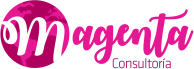 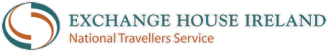 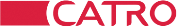 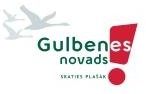 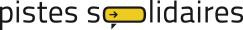 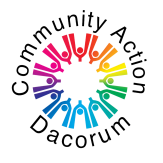 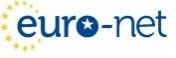 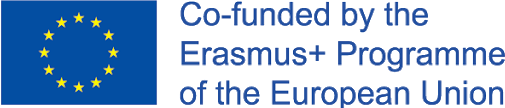 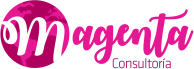 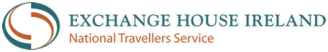 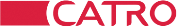 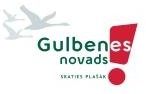 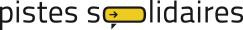 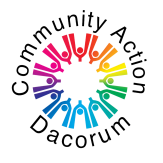 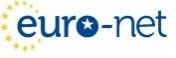 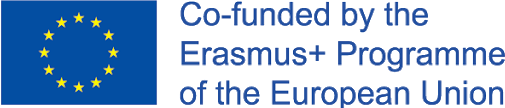 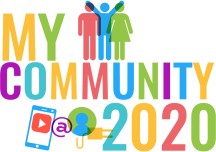 MY COMMUNITY 2020ROKASGRĀMATA[Projekta Nr. 2018-1-UK01-KA204-048000]TRENERA ROKASGRĀMATAINTELEKTUĀLAIS REZULTĀTS 3Publikācija tapusi ar Eiropas Komisijas atbalstu. Tās saturs atspoguļo vienīgi autoru uzskatus, un Komisiju nevar saukt pie atbildības par jebkādu tajā ietvertās informācijas izmantošanu.Satura rādītājsIevadsProjekts “My Community 2020” (“Mana kopiena 2020”) ir Erasmus + KA2 projekts, kura mērķis ir nodrošināt mācību programmu, lai pieaugušie, radoši darbojoties, uzlabotu savas digitālās prasmes un izzinātu vietējo kultūrvēsturi. Projekta mērķis - iesaistoties sabiedrībai, sniegt nozīmīgu ieguldījumu un radoši izmantot tehnoloģijas, lai ieviestu stratēģijas, kas nodrošina efektīvu un inovatīvu mācīšanos.Projektā “Mana kopiena 2020” paredzēts izstrādāt mācību kursu, kurā būtu iekļauti moduļi, kas ietver zināšanas par stāstniecību (storytelling), vietējo vēsturi, intervēšanas metodēm, vietējiem plašsaziņas līdzekļiem, kā arī par digitālo ierakstu veikšanu un rediģēšanu,  izveidojot tiešsaistes platformu ar audiovizuāliem stāstiem, kuros skatāms pašreizējās dzīves atspoguļojums vietējā kopienā. Tādējādi projekts piedāvā rīkus, kas palīdzētu pieaugušajiem uzlabot digitālās un citas prasmes, ko turpmāk izmantot darba vidē un ikdienas dzīvē, paaugstinot indivīda pašapziņu un spēju iekļauties sabiedrībā.Projekts ir iedalīts šādās daļās:Mācību programma “Digitālās prasmes vietējās vēstures dokumentēšanai”Pilota mācības “Digitālās prasmes vietējās vēstures dokumentēšanai”“My Community” rokasgrāmataTas ietver arī divus īstermiņa kursus, vienu, lai pieņemtu darbā un sagatavotu personālu un trenerus mācību programmas pasniegšanai, un otru, lai pieaugušie, kuri piedalās projektā, varētu dalīties pieredzē ar projekta dalībniekiem citās valstīs.Šajos posmos projektā tiks risināts jautājums par digitālo prasmju nepietiekamību, tiks radīta rītdienas vietējā vēsture un sniegts ieguldījums kultūras mantojuma programmā.Projektu vada konsorcijs, kurā sadarbojas partneri no 7 Eiropas valstīm un kurš aptver plašu ekspertu loku, kas saistīti ar projekta darbības jomu un mērķiem, un kura darbībā iesaistās arī Eiropas mēroga pārstāvji. Partneri ir:-    Dacorum CVS (Apvienotā Karaliste)Dacorum CVS (Community Action Dacorum) ir nevalstiska labdarības organizācija, kas atrodas Hemel Hempstead pilsētā, Apvienotajā Karalistē. Tā piedāvā virkni pakalpojumu, lai nodrošinātu grupu un indivīdu vajadzības vietējā kopienā.Tie ietver:Atbalsts 4 Dacorum: vada brīvprātīgos un atbalsta grupas kopienā, lai papildinātu	viņu	zināšanas	un	pieredzi,	izmantojot   dažādus	praktiskuspakalpojumus:	mācības,	algu	uzskaites	pakalpojumus,	dokumentu drukāšanu,  mikroautobusu nomu, pārvaldību un konsultācijas par līdzekļu piesaistīšanu.Radoša mācīšanās: pieaugušo izglītības nodrošināšana: dažādu ar darbu un atpūtu saistītu kursu, tostarp angļu valodas, nodrošināšana citā valodā runājošiem, mācības tulkiem, pārliecības palielināšana nodarbinātības jomā, mākslas un amatniecības kursi.Mobilitātes pakalpojumi: motorizētu ratiņkrēslu īre cilvēkiem ar kustību traucējumiem, lai nodrošinātu nokļūšanu pilsētas centrā. Sabiedriskais transports iepirkšanās braucieniem un dienas izbraucieniem vecākiem cilvēkiem, ieskaitot brīvprātīgo automašīnu piesaisti.Saistība: korporatīvs sociālās atbildības projekts, kura mērķis ir piesaistīt uzņēmumus vietējai kopienai, kurā tie atrodas.Herts tulkošanas pakalpojumu dienests: lai iedrošinātu sabiedrības locekļiem pārvarēt valodas barjeras, izmantojot publiskos pakalpojumus.Radio Dacorum: interneta radio stacija, kuras darbības nodrošināšanā iesaistās vietējā kopiena.Remontdarbnīca: sociāls uzņēmums, kas finansiāli pats sevi uztur, iedzīvotājiem virs 50, kuri izgatavo, labo un pārdod produktus. Tiek nodrošināta labvēlīga vide, kurā gados vecāki vīrieši un sievietes, kuri ir praktiski domājoši un vēlas izgatavot lietas, var veikt remontu, dalīties prasmēs un apgūt jaunas iemaņas.Labāku iespēju veidošana: partnerības projekts, kas pievēršas nabadzības, bezdarba, garīgās veselības un atkarības jautājumiem, kā arī bezpajumtnieku atbalstam.Vietējā līmeņa aktivitātes sniedz pamatus, lai iesaistītos dažādos Eiropas starpvalstu projektos, kurus finansē Erasmus +, Eiropa pilsoņiem, Eiropas Sociālais fonds, Mūžizglītības programma un Jaunatne darbībā. Dacorum CVS ir akreditēta Eiropas brīvprātīgā darba sistēmā kā uzņēmēja un nosūtītāja organizācija un ir aktīvi darbojusies augstākā līmeņa brīvprātīgā darba  jomā. Dacorum CVS kā vadošajam partnerim ir pieredze plaša mēroga projektos, kas saistīti ar tulkošanu un imigrāciju. Organizācija ir partneris projektos, kas atbalsta jauniešus, pieaugušos un cilvēkus ar invaliditāti darba tirgū, kā arī veicina tehnoloģiju novatorisku izmantošanu valodas apguvē. https://www.communityactiondacorum.org/-	CATRO (Bulgārija)CATRO Bulgaria ir daļa no vadošās Austrijas konsultāciju grupas – CATRO Personalberatung and dieBerater®, kas nodrošina progresīvu zināšanu ieguvi visās jomās, kas saistītas ar cilvēkresursu pārvaldību un attīstību. Būtiska organizācijas misija ir izstrādāt un īstenot korporatīvi sociāli atbildīgus projektus, ar kuru starpniecību mēs veidojam tiltu starp dažādām sociāli mazaizsargātām grupām un uzņēmējdarbības sektoru, radot iespēju apzināt ilgtspējīgas partnerības iespējas.CATRO komanda ir viens no “Mana kopiena 2020” partneriem, ņemot vērā  apņemšanos atbalstīt sociāli atstumtas grupas, piemēram, vardarbību ģimenē piedzīvojušos, NEET utt. Gadsimta sākumā digitālās prasmes ir nepieciešamība darba tirgū, tām ir liela nozīme profesionālajā un personīgajā attīstībā. Turklāt koncentrēšanās uz Bulgārijas kultūrvēsturisko mantojumu var veicināt reģionu attīstību un piedāvāt jaunas darba vietas tūrisma jomā. Tas ir tilts starp pagātni un nākotni, kā arī novērtējums tam, ko esam mantojuši no saviem senčiem. “Mana kopiena 2020” sniedz lieliskas iespējas padziļināt zināšanas minētajās nozarēs un nodot tās nākamajām paaudzēm.Magenta Consultoría Projects SLU (Spānija)Magenta Consultancy ir izglītības un Eiropas projektu konsultāciju centrs, kas izveidots 2003. gadā un ir specializējies dzimumu līdztiesības un sociālās attīstības veicināšanā reģionālā, valsts un Eiropas līmenī. Mērķauditoriju veido visas paaudzes. Magenta darbojas skolu, jaunatnes, profesionālās izglītības, augstākās un pieaugušo izglītības jomā ne tikai ar izglītojamajiem, bet arī ar profesionāļiem. Katru gadu organizācija strādā ar aptuveni 500 izglītojamajiem un sadarbojas ar 50 nevalstiskajām organizācijām un 56 pilsētu padomēm no Astūrijas. Starptautiskā līmenī Magenta vada aptuveni 300 Eiropas mācību mobilitātes, pateicoties sadarbībai ar organizācijām visā Eiropā, kas integrētas vairāk nekā 200 iestādēs.https://magentaconsultoria.com/Pistes Solidaires (Francija)Pistes-Solidaires ir Francijas izglītības asociācija, kas atrodas Po pilsētā, Francijas dienvidrietumos. Tā izstrādā savus projektus, pamatojoties uz UNESCO 4 pīlāriem izglītībā: 1 / iegūt zināšanas; 2 / iemācīties darīt; 3 / iemācīties būt; 4 / iemācīties dzīvot kopā un ar citiem. Tās sauklis “Eiropa darbībā” atspoguļo vēlmi iedzīvināt Eiropas un starptautisko dinamiku vietējā līmenī, lai jaunieši un reģionālie partneri iedvesmotos no unikālās Eiropas pieredzes izglītības un pilsonības jomā.Organizācijai Pistes Solidaires ir liela pieredze izglītības, sociālās un jauniešu mobilitātes jomā. Katru gadu, izmantojot Eiropas programmas (Eiropas Solidaritātes korpuss, Erasmus Plus, Interreg), asociācija apzina iespējas un atbalsta simtiem jauniešu, pieaugušo un profesionāļu mobilitātes, brīvprātīgā darba, mācību, izglītības inovāciju un sociālās integrācijas projektos.Kā Eiropas Savienības informācijas centrs (ko oficiāli atzinusi Eiropas Komisija), Pistes Solidaires informē un konsultē par jautājumiem saistībā ar pilsonības tēmām, kā arī organizē pilsoņu debates. Asociācija koordinē 15 jaunatnes asociāciju Eiropas tīklu (LE.MO.N) un sadarbojas ar vairāk nekā simts organizācijām Eiropā un visā pasaulē: ar mācību institūtiem, jauniešu asociācijām, universitātēm, tirdzniecības kamerām, valsts iestādēm, skolām, augstskolām, uzņēmumiem. Kopš 2019. gada Pistes Solidaires irarī pārrobežu sadarbības projektu koordinators, radot mobilitātes iespējas jauniešiem izglītības jomā.ES informācijas centrsLE.MO.N- Tribli Company Limited by Guarantee [Exchange House Ireland National Travellers Service] (Īrija)Exchange House Ireland National Travellers Service ir īru klejotāju etniskās minoritātes organizācija, kas sniedz atbalsta pakalpojumus atstumtajiem īru klejotājiem Īrijā kopš 1980. gada.Mēs nodrošinām daudzveidīgus pakalpojumus, kas saistīti ar izglītības jomu, bērnu un jauniešu problēmām, ģimenes atbalsta un krīzes jautājumu risināšanu, ar atkarībām saistītām problēmām. Sniedzam Nacionālā garīgās veselības dienesta pakalpojumus īru klejotājiem. Tāpat sadarbojamies ar citām organizācijām, kas sniedz atbalsta pakalpojumus īru klejotājiem, iesaistoties kā partneriem mācību kursu nodrošināšanā. Mūsu mērķis ir novērst šķēršļus un diskrimināciju, kas īru klejotājiem ierobežo piekļuvi nepieciešamo pakalpojumu klāstam. Exchange House Ireland darbojas profesionālā līmenī jau 40 gadus, gūstot ievērojamus panākumus.Exchange House Ireland izmanto īpašu daudznozaru pieeju darbā ar cilvēkiem. Klientiem tiek ieteikts vienkopus risināt savu individuālo situāciju un vajadzības, saistot to ar papildus pakalpojumiem. Mēs strādājam ar pakalpojumu saņēmējiem, kas bieži saskaras ar dažādiem sociālajiem jautājumiem un šķēršļiem. Organizācijā ir kvalificēta profesionāļu komanda, kas spēj sadarboties ar īru klejotāju kopienas locekļiem, lai gūtu pozitīvus rezultātus.Tribli Company Limited, kas darbojas kā Exchange House Ireland National Travelers Service (Nacionālais īru klejotāju etniskās minoritātes serviss), galvenie mērķi, kas noteikti konstitūcijā, ir:nodrošināt īru klejotājiem dažādus ģimenes atbalsta pakalpojumus; atbalstīt īru klejotājus cīņā pret apspiešanu un diskrimināciju, veicinot vienlīdzīgas iespējas veselības, izglītības, mācību, izmitināšanas, nodarbinātības un uzņēmējdarbības jomās, nodrošināt brīvā laika pavadīšanas iespējas pēc viņu ieskatiem un vēlmēm;papildu mērķi:darboties kā aģentiem, pārstāvjiem, padomdevējiem, konsultantiem sabiedriskās organizācijās neatkarīgi no tā, vai tās ir brīvprātīgas, vai nē, kā arī partneruzņēmumos un citur; iesaistīties jautājumu risināšanā, kas saistīti ar veselības aprūpi, izglītības programmām un mājokļu nodrošināšanu;īru klejotāju vienlīdzīgu iespēju veicināšana un attīstīšana.Mūsu vīzija: dzīvot Īrijā, kur īru klejotāji tiek pilnībā novērtēti kā atšķirīga etniskā minoritāte, kas saņem vienlīdzīgu attieksmi un piekļuvi visiem atbalstiem un pakalpojumiem bez ierobežojumiem.PrincipiProfesionalitāteVienlīdzībaDaudzveidībaIzcilība-    Gulbenes novada pašvaldība (Latvija)Gulbenes novada pašvaldība ir viena no 119 vēlētām pašvaldībām Latvijā. Tā atrodas attālajā valsts Ziemeļaustrumu daļā, taču tai ir laba saikne ar kaimiņu pašvaldībām visos virzienos. Pašvaldības administratīvais centrs ir Gulbenes pilsēta ar 7000 iedzīvotājiem. Kopējais iedzīvotāju skaits ir ~ 22 000. Pašvaldības galvenie mērķi ir nodrošināt sabiedrībai nepieciešamos pakalpojumus un pārstāvēt vietējo iedzīvotāju intereses. Galvenās funkcijas un darbības jomas ir ūdens apgāde, māju apkure, atkritumu apsaimniekošana, ainavu veidošana, izglītība, sociālā palīdzība un pakalpojumi, veselības veicināšana, mājokļi, vietējie pārvadājumi. Tā kā pašvaldība atrodas mežiem ieskautā un gleznainā Vidzemes daļā, tā pievērš īpašu vērību dabas aizsardzībai un lauku ainavas veidošanai. Pašvaldība iesaistās dažādos ES projektos, lai ilgtspējīgi apsaimniekotu zaļo zonu kā pilsētā, tā pagastu teritorijā. Pašvaldība atbalsta sociālās, izglītības, projektu un citas aktivitātes, kas atbilst teritorijas attīstības plāniem un uzrunā attiecīgās vietējās iedzīvotāju grupas, kas var izmantot savā rīcībā esošās zināšanas un prasmes. Pašvaldība sniedz atbalstu arī dažādām iedzīvotāju grupām, tostarp jauniešiem, vecāka gadagājuma cilvēkiem, invalīdiem un nelabvēlīgā situācijā nonākušiem cilvēkiem, lai palīdzētu viņiem īstenot savas idejas un vajadzības dzīves kvalitātes uzlabošanai.Vairāk par Gulbeni: www.gulbene.lv-	EURO-NET (Itālija)Tā ir bezpeļņas asociācija, kas ir asociēta 58 starptautiskās organizācijās (no kurām 5 ir Eiropas mēroga: EUROPE DIRECT, EUROGUIDANCE, EURODESK, SOLVIT un EBN- BUSINESS EUROPE & INNOVATION CENTER NETWORK). EURO-NET ir 69pārstāvniecības 23 Eiropas valstīs. Biedrība bērniem, jauniešiem un pieaugušajiem piedāvā šādus pakalpojumus:informācija un projektu izstrāde;mācību kursu, apmaiņas braucienu, kultūras, mākslas vai sporta pasākumu organizēšana;nozaru studijas un pētījumi;konsultācijas, atbalsts krīzes situācijās un to novēršana;mācības e-vidē, kursi, semināri un meistarklases, sadarbība;publikācijas, laikraksti un tīmekļa vietnes.Tā ir īstenojusi vairāk nekā 410 Eiropas projektus, jo īpaši šādu programmu ietvaros: Youth, Youth in Action, Socrates, Leonardo, LLP, Progress, Daphne, Life, E-Aid, Creative Europe Cultures, Erasmus Plus (KA1, KA2 and KA3), Representation in Italy of the EC, European Youth Foundation, Council of Europe, u. c.MĀJAS LAPA: https://www.euro-net.eu/Projektu “Mana kopiena 2020” finansē Eiropas Komisija saskaņā ar 204. pamatdarbību (Key Action 204) - Stratēģiskās partnerības pieaugušo izglītībai ,un tas ilgst no 2018. gada novembra līdz 2021. gada aprīlim. Projekta mērķis ir attīstīt digitālās prasmes pieaugušajiem, kuri saskaras ar nelabvēlīgiem dzīves apstākļiem un sociālo izolāciju, vienlaikus rodot iespēju viņiem dot ieguldījumu vietējā kultūras mantojuma un vēstures apzināšanā. Nākotnē 9 no 10 darbavietās būs nepieciešamas digitālās prasmes. Tajā pašā laikā 169 miljoniem eiropiešu vecumā no 16 līdz 74 gadiem nav digitālo pamatprasmju, kas ir ~ 44% iedzīvotāju. Turklāt 38% uzņēmumu ziņo, ka digitālo prasmju trūkums negatīvi ietekmē darba efektivitāti. Lai parādītu, kā digitālās prasmes var uzlabot dzīves kvalitāti un ka tās var apgūt ikviens,  projekta “Mana kopiena 2020” ietvaros tika izstrādāts mācību kurss.Dokumenta mērķisŠī rokasgrāmata ir izstrādāta projekta “Mana Kopiena 2020” ietvaros kā IO3 daļa, un tas ir pamatdokuments profesionāļiem, kas ietver mācību kursa “Digitālās prasmes vietējās vēstures izveidei” materiālus, paskaidrojumus un aktivitātes.  Šajā ceļvedī mācību metodes, kas izstrādātas projekta ietvaros, ir apkopotas viegli lietojamā un pieejamā dokumentā, lai mācībspēki visā Eiropā varētu praktiski izmantot mācību programmai izveidoto metodiku un aktivitātes.Viena no rokasgrāmatas būtiskajām iezīmēm ir tā, ka tā atvieglo individuālas konsultācijas un ir praktiska. Mācību kurss ir sadalīts moduļos - katrā    ietilpst īpaša mācību aktivitāte, kas attiecas uz noteiktu tematu: stāstniecība, vietējā vēsture, intervēšanas metodes, vietējie mediji un video filmēšana un rediģēšana. Katrai daļai ir neatkarīgs saturs, bet tajā pašā laikā tās papildina viena otru. Lai sasniegtu projekta mērķi, ieteicams veikt visas mācību aktivitātes. Katrs modulis atsevišķi ved uz noteiktu mērķi, attīsta prasmes un iemaņas, kas saistītas ar dažādām tēmām. Tāpēc profesionāļi un pasniedzēji var izvēlēties materiālus, kurus viņi vēlas izmantot, kā arī izvēlēties piemērotāko secību darbam ar savu mērķauditoriju atkarībā no viņu vajadzībām.Katrā mācību aktivitātē izmantojamā metodika ir izstrādāta tā, lai tā būtu dinamiska un auditorijas interesi piesaistoša. Teorētiskais saturs ir saistīts ar praktisko tā, lai tas padarītu mācību kursu pievilcīgāku, lai dalībnieki apgūtu zināšanas vidē, kas palielina motivāciju un  interesi, samazinot iespēju pārtraukt mācības.Digitālās prasmes vietējās vēstures iepazīšanaiKursa pārskats un mērķiMācību kursa mērķis ir nodrošināt pieaugušos ar iespējām uzlabot un apgūt digitālās un citas prasmes, lai tās turpmāk izmantotu darba vidē un ikdienas dzīvē, veicinot indivīda pašapziņu un spēju iekļauties sabiedrībā. Kurss sastāv no pieciem moduļiem, kas aptver šādas tēmas: stāstniecība (storytelling), vietējā vēsture, intervēšanas metodes, vietējie mediji, video filmēšana un rediģēšana. Katrs modulis piedāvā īpašas mācību aktivitātes, lai pilnveidotu apmācāmā prasmes un iemaņas konkrētajā priekšmetā, taču visu moduļu mijiedarbībā tiek izveidota efektīva pieeja digitālo prasmju, kultūras mantojuma un pilsoniskā lepnuma apvienošanai.Mācību kursa mērķis ir radīt mācību piedāvājumu, kas apvieno digitālos rīkus, saskarsmes prasmes un vietējās vēstures novērtējumu, tajā pašā laikā uzlabo izglītojamā pārliecību iesaistīties, satikties un intervēt citus, raisa interesi par vietējo vēsturi, sniedzot nozīmīgu ieguldījumu vietējā kultūras mantojuma apzināšanā. Šo dažādo aspektu apvienošana vienā mācību kursā nodrošina novatorisku veidu, kā palielināt interesi par vietējo vēsturi un kultūras mantojumu.1.modulis: Ievads stāstu stāstīšanā: Kā efektīvi iepazīstināt un dalīties ar stāstu.2.modulis: Intervēšanas metodes: radīt dalībniekos pārliecību par spēju intervēt un komunikācijas prasmēm.3.modulis: Vietējie plašsaziņas līdzekļi: saprast, kā plašsaziņas līdzekļi veido stāstu par dzīvi vietējā kopienā.4.modulis: Digitālās prasmes: kā veikt video un audio ierakstus, kā rediģēt video un audio intervijas.5.modulis: Vietējās vēstures iepazīšana: novērtēt pagātni, lai labāk izprastu tagadni.MērķgrupasApvienotā Karaliste: Community Action Dacorum nolēma piedāvāt iesaistīties projektā jauniešiem (vecumā no 18 līdz 30 gadiem), kuri pašlaik iegūst augstāko izglītību, vai absolventiem, kuri meklē pilnas slodzes darba iespējas. Dalībnieki tika izvēlēti no visas Apvienotās Karalistes, lai mācību grupā būtu dažādi cilvēki no dažādiem reģioniem un lai viņiem būtu iespēja satikt citus jauniešus no visas valsts, ar kuriem līdz šim nav tikušies. Sākotnēji mācībām bija reģistrējušies 12 dalībnieki, taču COVID-19 uzliesmojuma un mainīgo darba apstākļu dēļ daudziem nācās pārtraukt mācības. Mācību kursu pabeidza 8 dalībnieki, kuri  izstrādāja video. Grupas dalībnieki bija no ģeogrāfiski un ekonomiski atšķirīgas vides, aptverot visu Apvienotās Karalistes teritoriju. Jāpiebilst, ka viņiem bija  atšķirīga karjeras izpratne un atšķirīgas digitālās prasmes. COVID pandēmijas dēļ mums bija jādomā citādāk, pielāgojjot mācību metodes, lai sasniegtu paredzētos intelektuālos rezultātus.   Bulgārija: CATRO Bulgārija uz apmācībām aicināja pieteikties tos jauniešus, kas ikdienā ir neaktīvi un ar zemām iesaistīšanās spējām sabiedriskajā dzīvē. Pateicoties jau esošai partnerībai ar nevalstiskām organizācijām, kas sadarbojas ar jauniešiem, dalībnieku piesaiste no visa Plovdivas reģiona bija augsta. CATRO piedāvātajām mācībām pieteicās vairāk nekā 20 dalībnieki, taču COVID-19 uzliesmojuma dēļ lielākā daļa no viņiem nolēma atsaukt savu pieteikumu. Izveidojās 12 dalībnieku liela grupa. CATRO mācību vadītāji nolēma veikt individuālas intervijas, lai labāk izprastu jauniešu motivāciju, pašreizējo nodarbošanos       un plānus, kā arī viņu interesi par mācībām. Lai gan mērķa grupa tika definēta kā neaktīvi jaunieši, tam atbilda tikai 30% dalībnieku, 20% bija no sociāli atstumtām grupām (čigāni, personas ar ekonomiskām grūtībām), bet pārējie - studenti, kuriem bija interese par digitālo mārketingu un kultūras mantojumu.CATRO sadarbojās ar fondu ArteYouth, Nodarbinātības aģentūras darba birojiem, Free Plovdiv Tour, Bulgārijas nacionālo Radio-Plovdiv, Jauniešu asociāciju mieram un attīstībai Balkānos, Stamboliiski pašvaldību, Sporta un jaunatnes lietu departamentu Plovdivas pašvaldībā, kas organizāciju atbalstīja, ieinteresējot un piesaistot dalībniekus.Spānija: Magenta mācību kursa mērķa grupa bija sievietes-imigrantes. Mācību mērķis bija veicināt sieviešu integrāciju mītnes zemē, iepazīstinot viņas ar vietējo vēsturi un  kultūru, kā arī radīt iespēju integrācijai vietējā kopienā. Tā kā mācību dalībniecēm bija dažāda iepriekšējā pieredze, tas bagātināja savstarpējo sadarbību visa kursa garumā. Mācības noritēja multikulturālā vidē, kurā gan pasniedzēji, gan studenti varēja brīvi dalīties pieredzē, viedokļos un cerībās, ko sagaida no mācībām. Kursa noslēgumā dalībnieces bija gandarītas par paveikto darbu, apstiprinot, ka ir pilnveidotas prasmes un zināšanas.  Francija: Po pilsētā Pistes Solidaires organizācijai izdevās izveidot 10 dalībnieku lielu grupu, kas gan vecuma ziņā bija ļoti neviendabīga (jaunākajam dalībniekam bija 17 gadi, bet vecākajam - 75 gadi), gan dažāda pēc nacionālās piederības (Irāka, Brazīlija, Somālija, Vācija, Ekvadora, Francija), gan ar ļoti atšķirīgu dzīves pieredzi un dažādām vajadzībām. Grupu veidoja ārzemnieki (patvēruma meklētāji vai imigranti), kuri vēlas paaugstināt pašapziņu un labāk iepazīt mītnes zemes  kopienu,                        kas veicinātu viņu integrāciju, tie bija pieaugušie, kuri vēlas pilnveidot savas profesionālās iemaņas un apgūt vai uzlabot digitālās prasmes (īpaši vecāka gadagājuma cilvēki). Šī dažādība pierādīja grupas dinamiku  un to, ka ir iespējams veidot labu savstarpējo sadarbību, saglabājot savstarpējo cieņu un toleranci. Īrija: Exchange House Ireland National Travellers Service darbības joma saistīta ar īru klejotāju etnisko minoritāti. Īru klejotāji gadsimtiem ilgi bijuši Īrijas sabiedrības daļa. Klejotājiem ir sena vēsture, tradīcijas, valoda, kultūra un paražas. Atšķirīgā īru klejotāju identitāte un kultūra, kas balstīta uz nomadu tradīcijām, padara tos atšķirīgus no mazkustīgās populācijas Īrijā. Īru klejotāji Īrijas sabiedrībā bieži saskaras ar vairākām sociālajām problēmām un šķēršļiem, tostarp ar diskrimināciju.Itālija: Euro-net asociācija mācībām izveidoja 13 cilvēku grupu, kuras dalībnieki pārstāvēja dažādas valstis, priekšroku dodot sociāli neaizsargātākajām grupām un tiem, kuri līdz šim nav       saskārušies ar digitālo prasmju un kultūras aktivitāšu jautājumu. Piedalījās gan vietējie iedzīvotāji, gan imigranti no Mali, Albānijas, Pakistānas, Bangladešas, Nigērijas, Gambijas un Somālijas. Kurss notika multikulturālā un interaktīvā vidē, veicinot radošu ideju un informācijas apmaiņu un gūstot jaunas prasmes. Latvija: Mācībās Gulbenē piedalījās dažāda vecuma un profesiju pārstāvji no visas novada lauku teritorijas, kuriem ikdienā piekļuve  internetam ir zemāka nekā citiem. Dalībnieku grupu veidoja pensionāri, strādājošie un jauna studente. Vecuma diapazons bija 21 – 78 gadi; visiem dalībniekiem bija Latvijas valstspiederība. Grupas dalībnieki mācību laikā bija aktīvi, ieinteresēti, atbildīgi un centīgi. Mācību sākumā viņi pauda savas cerības un šaubas saistībā ar apgūstamo mācību saturu, taču noslēgumā bija gandarīti par šo iespēju.  Dalībnieku profils: viņi ir aktīvi mediju patērētāji, kuri lasa gan drukātus, gan elektroniskus plašsaziņas līdzekļus un ikdienā lieto datoru un viedtālruni, taču viņiem trūkst digitālo prasmju, tostarp kritiskās domāšanas, lai pilnvērtīgi izmantotu jaunās tehnoloģijas un to piedāvātās iespējas. Pēc mācību noslēguma katrs dalībnieks pateicās par iespēju pilnveidoties un augstu novērtēja mācību kursa saturu un pasniedzējus. 1.modulis. Ievads stāstu stāstīšanā.Apraksts un mijiedarbība ar citiem moduļiemŠis modulis iepazīstina ar stāstniecības (storytelling) jēdzienu, stāsta veidošanas pamatprincipiem, kā dalīties ar stāstu un iesaistīt auditoriju. Šī moduļa mērķis ir palielināt izpratni par to, kā efektīvi prezentēt stāstu auditorijai un piesaistīt klausītājus.Metodika un satursŠis modulis pēta stāstu veidošanas tehnikas un iepazīstina ar stāsta struktūru, stāstīšanas spēku un priekšrocībām, kā arī sniedz ieskatu stāsta plāna izstrādē koncepcijā un tā nozīmībā. Tiek skaidrots digitālās stāstniecības jēdziens un tā priekšrocības, kā arī digitālo stāstu scenāriju veidošanas principi.Galvenā metodika ietver neformālās izglītības pamatprincipus -  mācīšanās darot un veicot dažādas aktivitātes un pildot praktiskus uzdevumus grupā, lai papildinātu prezentācijā sniegto informāciju. Dažas no šīm projekta iaktivitātēm bija iepazīstināšana ar sevi, stāstot stāstu par sevi, radot stāstu un iepazīstinot ar to pārējos  dalībniekus, diskusija par to, kāda ir stāstniecības nozīme, stāstnieka loma, stāstīšanas                       spēks, un kā tas, ko mēs stāstām un ko noklusējam, ietekmē mūsu radītā satura jēgu.Labākie piemēriApvienoto Nāciju Organizācija labākās prakses piemērus formulē:Laba prakse ir ne tikai vienkārši laba pēc būtības, bet tāda, kas ir pārbaudīta, ka tā darbojas labi un dod labus rezultātus, līdz ar to ir ieteicama kā paraugs. Tā ir veiksmīga pieredze, kas ir pārbaudīta un apstiprināta plašākā nozīmē, tā ir atkārtota un ir pelnījusi dalīšanos, lai pēc iespējas lielāks cilvēku skaits varētu to izmantot.Šajās tabulās apkopoti labākās prakses piemēri ar mērķi aktualizēt piemērus no aktivitātēm, kas veiktas projekta “Mana kopiena 2020” ietvaros visās partnervalstīs, lai iedvesmotu interesentus. IeteikumiStāstniecībai ir būtiska nozīme mācību kursa nākamajos posmos. Šī moduļa ietvaros dalībnieki tiek iepazīstināti ar praktiskiem ieteikumiem un tiek sniegti piemēri. Pamatojoties uz tiem, dalībnieki piedalās diskusijās un gūst iedvesmu un idejas saviem video projektiem.Lai mācības būtu efektīvas, ir ļoti svarīgi, lai dalībnieki justos psiholoģiski un emocionāli ērti. Tāpēc ir svarīgi veltīt laiku, lai dalībnieki iepazītu viens otru. Tāpat ir būtiski, lai mums kā pasniedzējiem ir iespēja nodrošināt katra dalībnieka privātumu, personības unikalitāti, aicinot iesaistīties un pārvarēt komunikācijas barjeras.Jāpiebilst, ka pasniedzējiem-treneriem jācenšas nodarbības veidot saprotamā valodā, labi uztveramas un ar atbilstošu laika plānojumu, sabalansējot teorētisko saturu un praktiskos uzdevumus, lai nepārslogotu dalībniekus. Saiteshttps://www.youtube.com/watch?v=Gx9ifPTGxnE	- Levi’s reklāma kā labs stāstniecības piemērs.https://1se.co/ - lietotne ātrai video veidošanai no mobilā tālruņa. https://youtu.be/gHGDN9-oFJE - Google reklāma kā iespaidīgas stāstniecības piemērs.2.modulis. Vietējā vēsture.Apraksts un mijiedarbība ar citiem moduļiemŠis modulis padziļina izpratni par vietējo vēsturi, akcentējot tās nozīmi ikviena kopienas iedzīvotāja dzīvē. Šī moduļa galvenais mērķis ir sniegt mācību dalībniekiem izpratni par vietējo vēsturi un stiprināt atziņu, ka,           izzinot pagātni, mēs spējam citādāk paraudzīties uz šodienas notikumiem un tos dokumentēt ar mūsdienu tehnoloģiju piedāvātajām iespējām.   Metodika un satursGalvenā uzmanība šajā modulī ir veltīta vēstures jēdzienam, veidojot mācību dalībniekos izpratni par savas kopienas pagātni, vēsturiskajām liecībām un mantojumu. Spējot saskatīt vēsturiskās kultūrtelpas unikalitāti, jebkurš indivīds var radīt stāstus, izmantojot progresīvas tehnoloģiju iespējas. Šajā modulī izmantotā metodika ir intervijas un video filmēšana un rediģēšana.Lai realizētu modulī plānotās aktivitātes, dalībnieki kopā ar mācību vadītāju dodas pie vietējiem vēsturniekiem, muzeju speciālistiem, kurus vēlāk  viņi varēs intervēt savu video stāstu sagatavošanai. Tikšanās laikā  tiek iegūta un apkopota informācija gan par kultūrvēsturiskajiem objektiem, gan notikumiem un faktiem (dalībnieki izmanto intervēšanas tehnikas), kas būs noderīga video idejas realizēšanai. Šajā reizē dalībnieku uzdevums ir klausīties un ievākt informāciju, lai pēc tam to apstrādātu, atlasītu un izmantotu topošajam video materiālam.  Labākie piemēriRekomendācijasPandēmijas noteikto ierobežojumu dēļ vairākās valstīs nodarbību laikā nebija iespējams apmeklēt plānotās apskates vietas. Ja šādas mācības notiek normālā situācijā (bez ierobežojumiem), mēs iesakām nodarbībā ietvert ekskursiju pa pilsētu, muzeja vai citas kultūras mantojuma iestādes apmeklējumu. Tādējādi mācību dalībnieki vislabāk var izmantot savu pieredzi nodarbībās, nostiprināsies viņu zināšanas un prasmes. Šīs mācību programmas sadaļas pasniegšanai var uzaicināt vietējo vēstures pētnieku vai pārstāvi no vietējās tūrisma organizācijas. Nozares eksperts rada efektīvāku mācību atmosfēru, jo ir savas jomas profesionālis. Noderīgs ieteikums – ir lietderīgi pajautāt dalībniekiem, vai viņi vēlas apmeklēt kādu konkrētu vietu pilsētā un vai vēlas vairāk uzzināt par kādu konkrētu kultūrvēstures objektu pilsētā. Tad ekskursijas maršrutu var ieplānot dalībnieku interesēm atbilstošāku. Tāpat ir lietderīgi dalībniekiem pajautāt, vai viņi paši vēlas dalīties savā pieredzē par pagātnes notikumiem, pieredzēto un piedzīvoto. Iespējams, šādi stāstījumu padarīs nodarbības vēl interesantākas.  Ir svarīgi paskatīties uz vietām un objektiem, izmantojot jaunu skatpunktu, kas spēj piesaistīt mācību dalībnieku uzmanību un raisīt jaunas sajūtas. Saiteshttps://freeplovdivtour.com/ - tīmekļa vietne, kas sniedz informāciju par Plovdivas pilsētu tūristiem un citiem interesentiem.https://www.spain.info/en/destination/gijon/ - Spānijas oficiālais tūrisma portāls, kas sniedz informāciju tūristiem un citiem interesentiem par Gijón pilsētu.https://www.introducingdublin.com/history - tīmekļa vietne, kas sniedz informāciju par Dublinas pilsētu tūristiem un citiem interesentiem.http://www.italia.it/en/discover-italy/basilicata/potenza.html - Itālijas oficiālais tūrisma portāls, kas sniedz informāciju par Potencas pilsētu tūristiem un citiem interesentiem.http://www.visitoruk.com/HemelHempstead/ - tīmekļa vietne, kas sniedz informāciju par Hemel Hemsted pilsētu Apvienotajā Karalistē tūristiem un citiem interesentiem.https://us.france.fr/en/bordeaux/article/pau-0 - tīmekļa vietne, kas sniedz informāciju par Po pilsētu Francijā tūristiem un citiem interesentiem.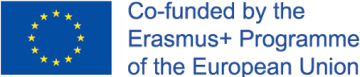 3.modulis. Interviju metodes.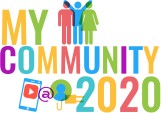 Apraksts un mijiedarbība ar citiem moduļiemModulis iepazīstina ar dažādām intervēšanas metodēm, jautājumu veidiem (atvērtie un slēgtie), dod iespēju apgūt prasmes nodot tālāk vēstījumu, kuru vēlas atspoguļot, un kā to izdarīt efektīvi. Šī moduļa mērķis ir sniegt mācību dalībniekiem padomus un izpratni par intervēšanu, tādējādi uzlabojot viņu komunikācijas prasmes.Metodika un satursModulī iekļautas šādas tēmas:intervijas galvenie elementi un fāzes, tostarp, dažādi veidi un padomi;dalībnieku iemaņas intervēšanā;dažādu veidu jautājumi, kurus var izmantot intervijas laikā;svarīgas aspekti, kas jāņem vērā pirms intervijas, kā arī intervijas laikā;  ieteikumi                                                          katram intervēšanas posmam.Bez tam šis modulis ietver informāciju par personiskajām kompetencēm: kas ir cilvēka stiprās un vājās puses komunikācijā, kā veiksmīgāk izmantot savu personīgo resursu, kā atpazīt un kontrolēt savas emocijas intervijas laikā, kas ir aktīva klausīšanās un empātija.  Dalībnieki aktīvi iesaistās visās moduļa aktivitātēs, apspriežot vai ģenerējot idejas par dažādām tēmām, kā arī piedāvājot savus piemērus jautājumus veidošanā un veicot citus mācīšanās vingrinājumus.Labākie piemēriRekomendācijasJa treneris ir profesionālis komunikāciju jomā, tas pozitīvi ietekmēs izglītojamos un sasniedzamos rezultātus. Tādejādi treneris                                                   spēs labāk vadīt grupu un ne tikai nodos zināšanas, bet arī veicinās aizrautību un motivāciju.Laba ideja ir ļaut dalībniekiem izpētīt, kāda veida un struktūras jautājumus viņi var pielietot, lai iegūtu nepieciešamo informāciju, izmantojot vēlamo runas toni, pieejas. Brīdī, kad mācību dalībnieki izvēlas savas tēmas un raksta videoklipa scenāriju, ir svarīgi viņiem atgādināt iekļaut īsu interviju ar attiecīgajām ieinteresētajām personām un vēlreiz pārrunāt ieguvumus, ko sniedz šādas tehnikas iekļaušana savos projektos.Ieteikums – nepiespiediet dalībniekus stāvēt kameras priekšā, ja viņi to nevēlas, jo tas var negatīvi ietekmēt kopējo dalību citās nodarbībās. Ja cilvēks vēlas būt neredzams video intervijas laikā, ir iespējami citi risinājumi kadrēšanā, piemēram, var izmantot animāciju, vai kadrēt tikai cilvēka rokas, žestus, neparādot seju. Saiteshttps://youtu.be/SgTQxibJQZ4 - Intervijas piemērs;https://youtu.be/wa-sb1e-fl0 - Intervija, kas veidota par integrācijas tēmu “Mana kopiena 2020” ietvaros;https://youtu.be/bof8sDMDMic - Intervija, kas veidota programmas “Mana kopiena 2020” ietvaros;https://youtu.be/IOq-pEjb8cU - Intervija, kas veidota programmas “Mana kopiena 2020” ietvaros, par iecienītākajām vietām Po pilsētā, Francijā.4.modulis. Vietējā medija apmeklējums.Apraksts un mijiedarbība ar citiem moduļiemModulis iepazīstina ar plašsaziņas līdzekļu nozari un palīdz izprast žurnālistu/ korespondentu lomu, un to, kā viņi veido kopienas stāstus, kā veic savu ikdienas darbu un kāda ir katra medija dienas kārtība. Šī moduļa mērķis ir vairāk uzzināt par vietējiem medijiem un veidot izglītojamajos izpratni pa to darbu. Metodika un satursJa iespējams, vietējā medija apmeklējums jāpapildina ar teorētiskām zināšanām, kas tiek sniegtas pirms došanās uz redakciju. COVID-19 ierobežojumu laikā jaunās tehnoloģijas ļāva mācību dalībniekiem veikt virtuālu 360º apmeklējumu pie izvēlētā medija. Tika iepazīta vietējā medija darba vide, darba process un praktiska darbošanās, kas veikta konkrētā redakcijā (piemēram, radiostacijas vai televīzijas uzņēmuma apmeklējums). Dalībnieki tika aicināti izspēlēt intervētāja / intervējamā lomas.Apgūstot šo moduli, dalībnieki guva izpratni par plašsaziņas līdzekļu ietekmi un lomu uz sabiedrību kopumā. Mācību laikā izmantotas tādas metodes, kā diskusijas, izvērtēšanas uzdevumi un individuālais darbs. Nodarbības laikā tika apskatītas tēmas:masu informācijas līdzekļu galvenās iezīmes un mediju veidi;plašsaziņas līdzekļi kā instruments kultūras mantojuma popularizēšanā;pārraižu veidi, saziņas stili un plašsaziņas līdzekļu programmu izstrāde;vietējā medija apmeklējums.Labākie piemēriRekomendācijasModulī ietverta svarīga informācija un iespēja noorganizēt praktiskas ekskursijas, lai noturētu apmācāmo uzmanību, it īpaši jaunu cilvēku grupā. Moduļa praktiskā daļa jāsāk uzreiz, lai saplānotu laiku un aktivitātes, saglabājot dalībnieku uzmanību.Svarīgs ieteikums -  šai nodarbībai ir jāvelta pilna mācību diena, lai mācību dalībniekiem būtu iespēja iepazīt arī citas ar masu komunikācijas informācijas līdzekļiem saistītas profesijas, piemēram, sabiedrisko attiecību, komunikācijas speciālistus, digitālā mārketinga ekspertu darbu. Pieaicinot šīs nozares lektorus, ne tikai tiek padziļināti apskatīta tēma, bet arī sniegta iedvesma un motivācija dalībniekiem veidot savu karjeras virzienu, iepazīstot citas profesijas.Rekomendējam mācību ietvaros organizēt radio vai televīzijas studiju apmeklējumu, lai dalībnieki varētu iegūt labāku izpratni par mediju tehnisko infrastruktūru, darba organizāciju un ielaistītajiem speciālistiem un to atbildībām.  Tāpat ir svarīgi ņemt vērā dalībnieku intereses, iepriekš ar viņiem reflektējot, par kādām tēmām viņi vēlētos intervēt citus, lai varētu praktiski izmantot savas zināšanas video materiāla veidošanā. Saiteshttps://youtu.be/RB2DSkQ471c?t=144 – CBS Apraides Centra apmeklējums;https://youtu.be/yDCx2MqK03A - KOST 103.5 - Radio studijas Losandželosā apmeklējums;https://youtu.be/_xZwz5aT9cQ - Intervija, kas izveidota programmas “Mana kopiena 2020” ietvaros, par grūtnieču dažādo pieredzi Spānijā un Marokā.5.modulis. Digitālās prasmes.Apraksts un mijiedarbība ar citiem moduļiemŠī moduļa ietvaros dalībnieki uzzina, kā intervēt personu “aci pret aci” un kā veikt ierakstu mobilajā ierīcē. Rediģēšanas metodes ir izskaidrotas tā, lai mācību dalībnieki varētu izveidot video un audio ierakstus, kā arī rediģēt video un audio intervijas. Modulī tiek skaidrots, kā izveidot virtuālo radiostaciju. Moduļa mērķis ir iemācīties ierakstīt un rediģēt video un audio failus, kas nodrošinātu mācību dalībnieku prasmes un pārliecību digitālajās prasmēs.Metodika un satursModulī galvenās tēmas būs interviju ierakstīšana un video rediģēšana. Lai teoriju apgūtu labāk, tiks izmantota arī diskusiju metode. Moduļa saturs aptver dažādus video un rediģēšanas aspektus, piemēram, ierakstīšanas aprīkojuma uzstādīšanu, testēšanu un rediģēšanu izmantojot atšķirīgu programmatūru un formātus. Mācību dalībniekiem būs iespēja strādāt ar vairākām programmatūrām un lietotnēm, lai rediģētu savus interviju videoklipus, eksperimentējot ar dažādiem formātiem un paplašinot savas zināšanas un prasmes. Dažās mācību nodarbībās dalībnieki tika sadalīti mazākās grupās, tādejādi saņemot personīgu uzmanību, palīdzot tiem, kuriem ir vājas digitālās prasmes.Labākie piemēriRekomendācijasTrenerim ieteicams sagatavot un piedāvāt dažāda veida programmatūras, sniedzot informāciju par to iespējām  un formātiem (piemēram, aplikācijas mobilajās viedierīcēs) video rediģēšanai. Tas nodrošinās dalībniekiem elastīgāku pieeju rīkiem, kā arī uzlabos viņu zināšanas par instrumentu dažādību. Pirms nodarbībām vēlams noskaidrot mācību dalībnieku  zināšanas un pieredzi video rediģēšanā. Ja nepieciešams, treneris var sadalīt grupu divās grupās – vienā  dalībnieki arpriekšzināšanām, otrā - bez pieredzes. Šī pielāgošanās atbilstoši grupas dalībnieku zināšanām uzlabos mācību procesu. Ja ir dalībnieki ar ļotilabām prasmēm, dodiet viņiem papildus uzdevumus, vai iesakiet veidot garākus, sarežģītākus videoklipus ar dažādiem efektiem. Lai motivētu mācību dalībniekus, treneris videoklipu veidošanas procesā var organizēt īsu konkursu, pasniedzot balvas dažādās  kategorijās, piemēram, visradošākais video, video ar būtisku sociālo ietekmi, smieklīgākais video utt.Svarīgi visus video veidot, izmantojot vienu ierīci, tādējādi videoklipiem ir vienāds formāts un nav konvertēšanas problēmu. Turklāt, ja dalībniekiem nav personīgā datora, treneris var ieteikt bezmaksas programmatūru, kuru var izmantot viedtālrunī. Jāpiedāvā pietiekami daudz iespēju dažādās ierīcēs atkarībā no tā, kādas ierīces mācību dalībniekiem ir pieejamas.Saiteshttps://youtu.be/0a_B4LxTy3Y - Video mācība par OpenShot video rediģēšanas programmu;https://youtu.be/O99NXVHfqMs - Video mācība par Movie Maker video rediģēšanas programmu;https://youtu.be/JIRKgiXFtMU - Video mācība par Quick video rediģēšanas programmu;https://youtu.be/8ClwSNm362E - Video mācība par Audicity audio rediģēšanas programmu;https://www.youtube.com/channel/UCk1DdF7Txvvb0pw0TOfXWNA - Projekta “Mans kopienas 2020” Youtube kanāls, kur var atrast visus projekta laikā tapušos videoklipus.Ietekme/NozīmeApvienotā Karaliste:  Mācības uzsāka 13 dalībnieki, bet 7 tās pabeidza, saņemot sertifikātu. Ņemot vērā COVID pandēmiju un tās ietekmi uz konkrēto vecuma grupu, uz kuru bijām orientējušies, tas tomēr  liecina par panākumiem projektā. Dalībnieki sniedza pozitīvas atsauksmes par mācību kursu. Katram dalībniekam, kurš to apguva, izdevās uzlabot savas zināšanas un digitālās prasmes, izstrādājot mākslinieciskus un interesantus video, kas tika parādīti kopīgā pasākumā. Veicot individuālas pārrunas ar dalībniekiem visas mācību programmas laikā, tika izvirzīti šādi atgriezeniskās saites aspekti: dalībniekiem ļoti patika sazināties ar citiem vienāda vecuma cilvēkiem no visas Apvienotās Karalistes. Pēc viņu uzskatiem,  tas sniedza patiešām aizraujošu iespēju sadarboties, it īpaši laikā, kad COVID ierobežojumi liedza teritoriāli pārvietoties. Tas deva viņiem iespēju iepazīt cilvēkus, ar kuriem iepriekš nav tikušies;dalībnieki uzskatīja, ka mācību sesijas bija labi organizētas, kaut arī tās bija garas, bet tomēr  ļoti interaktīvas. Treneris bija entuziasma pārņemts, aizrautīgs un zinošs par konkrēto tēmu;dalībniekiem īpaši patika radio Dacorum virtuālās vizītes interaktīvā sesija. Pēc viņu domām, tas bija labākais visā mācību kursā, jo pa īstam tika sniegts ieskats, kā notiek darbs radošajās industrijās;kursa saturs un filmiņu veidošana bija īsts izaicinājums dalībniekiem, taču, to paveicot, viņi jutās gandarīti.Jāpiebilst, ka dalībnieki sazināsies ar Radio Dacorum vadītāju, lai augšupielādētu savus audio ierakstus (podkāstus) par aktivitātēm, kurās viņi ir iesaistīti, piemēram, Black Lives Matters, jautājumi par invaliditāti un cilvēktiesībām.Bulgārija: Mācības uzsāka 11 dalībnieki. Programmas beigās 9 no viņiem saņēma sertifikātus par piedalīšanos mācībās pilnas 5 dienas. Svarīgs panākuma faktors bija dalībnieku motivācija iesaistījies aktivitātēs un gūt no mācībām prieku. Apkopojot mācību programmas novērtējumu, mēs secinām, ka šīs mācības ir ievērojami uzlabojušas dalībnieku zināšanas un kompetences par apskatītajām tēmām. Pamatojoties uz individuāli sniegtajām atsauksmēm, izkristalizējās sekojošas tendences:grupā bija pozitīva komunikācija, un diskusiju laikā dalībnieki paaugstināja savu pašapziņu, kā arī uzlaboja sociālās prasmes;visi dalībnieki, kuri dalījās ar savu viedokli, secināja, ka viņi tagad vairāk apzinās savas stiprās puses, jūtas vērtīgāki, un digitālās prasmes mācību laikā ir uzlabojušās;	95% no dalībniekiem norādīja, ka mācības bija labi organizētas, mācību mērķi bija skaidri noteikti un visas aktivitātes bija saistītas ar šiem mērķiem. Turklāt 100% respondentu paziņoja, ka visiem ir nepieciešamie resursi un materiāli, lai turpinātu nostiprināt savas digitālās prasmes;visaugstākais novērtējums tika piešķirts treneru komandai; gandrīz visi dalībnieki uzsvēra viņu sagatavotību, zināšanas par tēmām, kā arī perfektu metožu pielietojumu un interaktīvu pieeju.Spānija: Mācību dalībnieki no Spānijas uzzināja daudz jauna par Gijonas                                                        pilsētas vēsturi.	Mazāk nācās iepazīt pārējo Astūrijas piekrastes pilsētu citus kultūrvēstures aspektus, jo tieši vietējā vēsture mācību dalībniekiem bija aktuāla viņu izcelsmes dēļ. Daži no dalībniekiem jau ilgu laiku dzīvoja Gijonas pilsētā, citi bija  jaunpienācēji, kuri tikai uzsāka iepazīt vietējo apkārtni. Tā kā organizācija “Magenta Consultoria” liek lielu uzsvaru dzimumu līdztiesības jautājumiem,  mēs devām iespēju dalībniekiem sekot saviem mērķiem un justies vērtīgiem, jo īpaši tāpēc, ka šai mērķa grupai bija zems pašnovērtējums. Lai arī mācības ilga īsu laika periodu, un tik mazā laika posmā ir grūti sasniegt būtiskas  izmaiņas, tomēr izaugsme bija redzama katram mācību dalībniekiem. Viņi kļuva  par sevi pārliecinātāki un ļoti vēlējās turpināt mācības par apgūtajām tēmām, un ilgtermiņā iesaistīties tālākizglītībā. Mācību dalībnieki bija entuziasma pilni saistībā ar savu nākotni gan personiskajā, gan profesionālajā jomā.Francija: Dalībnieki atzinīgi novērtēja mācības, jo tās ļāva viņiem apgūt zināšanas un pieredzi, kas noderēs viņu personīgajā un profesionālajā dzīvē. Visvairāk tika novērtēts:starpkultūru komunikācija, it īpaši tas, ka katrs dalībnieks pārstāvēja savu dzimto valsti un kultūru;starppaaudžu komunikācija, kas ļāva dalīties pieredzē un paplašināt skatījumu. Mācību dalībniekiem bija ļoti atšķirīga etniskā izcelsme un dzīves pieredze: dažiem dalībniekiem mācības bija iespēja praktizēt franču valodu un labāk izprast Po pilsētas kultūrvēstures mantojumu. Viņi vēlējās iepazīt vietu, kurā dzīvo un būt tai piederīgi;dažiem dalībniekiem mācības bija iespēja iegūt pārliecību par sevi, iemācīties runāt publiski un komunicēt ar nepazīstamiem cilvēkiem. Radio apmeklējuma laikā, kad notika ēters un videoklipiem tika  intervēti iedzīvotāji, mācību dalībnieki pārspēja paši sevi, izejot ārpus savas komforta zonas;daži no mācību dalībniekiem, mainot profesiju vai esot darba meklējumos, izmantoja šīs mācības, lai atklātu jaunas darba iespējas. Viņi bija īpaši gandarīti attīstīt digitālās un video veidošanas prasmes, jo tās būs noderīgas nākotnē (īpaši vienam no dalībniekiem, kurš nākotnē vēlas darboties tieši audiovizuālajā jomā).Mācību ietvaros notika tikšanas ar dažādiem lektoriem: dalībnieki ļoti novērtēja un kā interesantu atzina tikšanos ar stāstnieku un vietējā radio un apvienības “Destination patrimoine” apmeklējumu. Šīm mācībām ir tālejoša un nozīmīga ietekme, jo organizācija “Pistes Solidaires” vienojās par sadarbību ar apvienības darbiniekiem, kas nodrošināja šīs mācības.Ja uzsākot mācības, kāds no dalībniekiem domāja, ka video rediģēšana ir kaut kas ļoti sarežģīts, tad mācību beigās saprata, ka tas ir iespējams ikvienam. Īpašs ir piemērs, kad viena vecāka gada gājuma kundze no apmācībām pēc videoklipa izveides izplūda emocijās, jo viņai bija izdevies paveikt ko tādu, ko nekad nebūtu līdz šim uzdrošinājusies – viņa noticēja sev! Īrija: Dalībnieki, kas piedalījās “Exchange House Ireland” organizētajās mācībās, kopumā savu pieredzi vērtēja pozitīvi. Viņi vēlējās apmeklēt nodarbības, kuru laikā tiktu apgūtas digitālās prasmes, veidojot un rediģējot video un audio failus, kas noderētu arī turpmāk. Vairāku mācību dalībnieku ikdienas darbs ir saistīts ar klejotāju etniskās grupas minoritātēm, tostarp, ar jaunajiem minoritātes pārstāvjiem, kuriem varētu nodot tālāk jauniegūtās prasmes.Itālija: Mūsu mācību dalībnieku mērķa grupu galvenokārt veidoja migranti, kuriem nebija zināšanu par pilsētas kultūru un vēsturi, kā arī nav bijušas iespējas lietot digitālos rīkus un veidot video. Mācību dalībnieki apguva digitālās prasmes, izmantojot modernas video rediģēšanas programmas. Sadarbojoties ar vietējiem cilvēkiem, dalībnieki iepazina vietējo vēsturi un kultūru, uzlaboja savas digitālās prasmes, veicot dažādas aktivitātes un komunicēja ar vietējo sabiedrību. Mācību dalībnieki iegūtās prasmes varēs izmantot darba tirgū, kā arī ikdienas dzīvē. Biedrību un vietējo cilvēku iesaistīšana veicināja mācību grupas integrāciju un starpkultūru apmaiņu ar vietējiem iedzīvotājiem.Latvija: Mācību dalībniekiem tika dota iespēja apgūt jaunas prasmes, piemēram, video rediģēšanu, izmantojot programmu Movie Maker, tādējādi paaugstinot viņu pašapziņu. Mācību beigās dalībnieki atzina, ka ir kļuvuši par sevi daudz pārliecinošāki, zinošāki un drošāki tehnoloģiju izmantošanas ziņā. Šī projekta mērķis bija veicināt un dot iespēju mācību dalībniekiem attīstīt digitālās prasmes, caur vietējās kultūras vēstures prizmu. Dalībnieku veidotie video stāsti to apstiprināja.Kopumā vērtējot,  pilotprojekta nodarbības katrā valstī  bija veiksmīgas un sniedza ieguldījumu vietējās kopienas cilvēkresursu stiprināšanā. Visi partneri ir vienisprātis, ka saziņa, diskusijas un stāstu stāstīšana ļāva dalībniekiem uzlabot komunikācijas prasmes, celt savu pašapziņu un sniedza iespēju socializēties. Izvirzītie izaicinājumi (iemācīties rediģēt videoklipus vai uzstāties publiski) palīdzēja viņiem iziet ārpus savas komforta zonas un vairāk uzticēties savām spējām. Bez tam nodarbības papildināja zināšanas par vidi, kurās cilvēki dzīvo, un dažos gadījumos -  ļāva attīstīties starpkultūru saitēm un stiprināt integrāciju, saplūstot dažādām pieredzēm. SecinājumiPilotprojekta norise pierādīja, ka šādas nodarbības uzlabo mācību dalībnieku zināšanas jaunu digitālo rīku un komunikācijas tehniku apgūšanā un izmantošanā. Mācību procesā ir apvienotas digitālās prasmes ar mērķa grupai nozīmīgām kultūras mantojuma tēmām, kas ļauj veidotajiem darbiem atdzīvoties, vairot entuziasmu un sasniegt labākus mācību rezultātus. Vēl viena pozitīva ietekme ir digitālās plaisas mazināšana, kas ir aktuāls jautājums jauno tehnoloģiju laikmetā.Mācību dinamiskais raksturs un interaktivitāte palīdzēja dalībniekiem uzlabot dažādas prasmes, piemēram, komunikācijas un sociālās prasmes, kritisko domāšanu, komandas darbu un pašvērtējumu. Nodarbības ir noderīgas tām mērķa grupām, kurām ir būtisks adaptācijas process viņu uzņemošajās kopienās, tāpēc svarīgi ir attīstīt prasmes, kas ļauj atklāt un iepazīt vietējo kultūras mantojumu. Iepriekšminētās prasmes apvienojot ar digitālajām prasmēm, ļauj mācību dalībniekiem justies pārliecinātiem un gataviem iekļauties vietējā kopienā. Tas ļauj viņiem ne tikai iepazīt vietējo kopienu, bet arī aktīvi iesaistīties tās norisēs un būt pārliecinātiem, ka viņus uzklausa, atbalsta. Mācību laikā attīstītajām prasmēm var būt ievērojama ietekme uz nodarbinātības iespēju palielināšanu.Šāda veida intensīvās mācībās izšķiroša nozīme ir treneru zināšanām un mācīšanas pieredzei. Treneriem ir jāņem vērā  katra mācību dalībnieka individuālās iezīmes, dažādais sagatavotības līmenis un motivācija. Svarīgi ir pievērst uzmanību un sniegt nepieciešamo atbalstu dalībniekiem mācību mērķa sasniegšanai, lai maksimāli palielinātu   mācību procesa efektivitāti.Mācību saturu ir vēlam pielāgot katrai dalībnieku grupai atkarībā no dalībnieku priekšzināšanām, vēlmēm un iespējām. Mācības ar individuālu pieeju būs saistošākas un līdz ar to arī efektīvākas. Mācību nodarbības un materiāli, ko izstrādājuši projekta “Mana kopiena 2020” partneri, piedāvā plašu nodarbību un prezentāciju klāstu, ko var izmantot pilnībā vai atlasot nepaciešamo. Mācību priekšrocība ir saturs, kas ir interesants un pievilcīgs dalībniekiem, palīdzot vieglā, interesantā un izzinošā veidā apgūt digitālās prasmes. Turklāt ir iespējams sadarboties ar vietējiem iedzīvotājiem, nozaru speciālistiem, lai aktivitātes kļūtu saistošākas. Projekta “Mana kopiena 2020” pieeja, mācību metodoloģija un metodes  ir holistiska, un ļauj dalībniekiem noticēt savam potenciālam un kompetencēm, kā arī paplašināt zināšanas par to ka un kā mēs varam izmantot digitālos rīkus, lai popularizētu savas kopienas kultūrvēsturisko mantojumu.NODARBĪBA – 1.MODULIS – IEVADS STĀSTU STĀSTĪŠANĀNODARBĪBA – 1.MODULIS – IEVADS STĀSTU STĀSTĪŠANĀAKTIVITĀTE – NODARBĪBA KLASĒAKTIVITĀTE – NODARBĪBA KLASĒMĀCĪBU NODROŠINĀTĀJS / PARTNERORGANIZĀCIJA – TRIBLI LTD / EXCHANGE HOUSE IRELANDMĀCĪBU NODROŠINĀTĀJS / PARTNERORGANIZĀCIJA – TRIBLI LTD / EXCHANGE HOUSE IRELANDAktivitātes aprakstsPirmā moduļa “Kas ir stāstniecība?” prezentācijas slaidi tika izmantoti pēc to  nelielas pielāgošanas grupas vajadzībām. Mācībās izmantoti mūzikas videoklipi kā daļa no pēdējās aktivitātes, lai parādītu īsās formas stāstus.Vide (grupas dinamika, treneri, materiāli)Īru klejotāju kopienas locekļi un tie, kas ar viņiem cieši sadarbojas. Kā materiāli izmantoti piezīmju datori, papīri,  tāfeles, projektors.Dalībnieki bija motivēti un entuziasma pārņemti. Slaidos atspoguļotā informācija labi saprotama. Pēc visu nodaļu apguves dalībnieki bija izpratuši tēmu.Rezultāti un ietekmeGrupas atsauksmes bija ļoti pozitīvas, un grupas dinamika bija lieliska. Grupa vēlējās sākt izmantot tādas tehnoloģijas, kā viedtālruņi un ierakstīšanas ierīces, jo to uzskatīja to par galveno faktoru sekmīgai kursa apgūšanai. Digitālo tehnoloģiju izmantošana kursa sākumā būtu ieteicama.Veiksmes faktoriMūzikas videoklipu iekļaušana ir saistošs veids, kā dalībniekiem parādīt, kas ir stāstu stāstīšana.GRUPA IZPRATA STĀSTNIECĪBAS STRUKTŪRU; BIJA IDEJAS, KĀ VĒLĀK TO PIELIETOT MĀCĪBU KURSĀ.NODARBĪBA – 1.MODULIS – IEVADS STĀSTU STĀSTĪŠANĀAKTIVITĀTE – NODARBĪBA KLASĒMĀCĪBU	NODROŠINĀTĀJS	/	PARTNERORGANIZĀCIJA	– ANGELA PASTORE/EURO-NETNODARBĪBA – 1NODARBĪBA – 1AKTIVITĀTE – VIESLEKTORS – MEISTARKLASEAKTIVITĀTE – VIESLEKTORS – MEISTARKLASEMĀCĪBU NODROŠINĀTĀJS / PARTNERORGANIZĀCIJA – CATROMĀCĪBU NODROŠINĀTĀJS / PARTNERORGANIZĀCIJA – CATROAktivitātes aprakstsVieslektors-stāstnieks iepazīstināja	dalībniekus	ar                                       stāstniecības (storytelling) jēdzienu.Vide (grupas dinamika, treneri, materiāli)CATRO komanda uz nodarbībām aicināja Plovdivas pilsētas stāstnieku.  Viņš parādīja dažu video piemērus, kurus veidojuši cita projekta dalībnieki, tā pastāstot par stāstniecības elementiem un tehniku.Lektors nodarbībā iekļāva aktivitāti, kuras ietvaros dalībniekiem bija nepieciešams lejuplādēt lietotni savos viedtālruņos un 10 minūšu laikā klasē izveidot īsu video. Pēc tam dažiem grupas dalībniekiem bija jāparāda savi videoklipi un jāapraksta galvenā ideja.Pēc tam stāstnieks  aicināja dalībniekus   lejupielādēt   mīmuveidošanas lietotni (pēc viņu pašu izvēles) un izveidot mīmu no kaut kā, ko viņi redz telpā. Aktivitātes mērķis bija parādīt dalībniekiem, ka mīmi arī ir stāstu stāstīšanas līdzeklis un var būt spēcīgs instruments.Rezultāti un ietekmeVieslektora (stāstnieka) piesaiste palīdzēja nostiprināt zināšanas par stāstniecības tehnikā. Arī lietotņu izmantošana videoklipu izveidē pārliecināja, ka tas ir vienkārši izdarāms, deva stimulu un motivāciju izveidot savus videoklipus mācību kursa noslēgumā.Veiksmes faktoriBija liela nozīme tam, ka stāstnieks ir no Plovdivas – viņš bija zinošs par kultūrvēsturiskā mantojuma pērlēm dažādās pilsētas daļās.Ļoti palīdzēja stāstnieka pieredze, kas gūta citos projektos, kuros līdzīgā veidā tapuši video stāsti, jo stāstniecības principi un tehnikas ir vieni un tie paši. NODARBĪBA – 2NODARBĪBA – 2AKTIVITĀTE – IZVĒLIES SAVU TĒMUAKTIVITĀTE – IZVĒLIES SAVU TĒMUMĀCĪBU NODROŠINĀTĀJS / PARTNERORGANIZĀCIJA – CATROMĀCĪBU NODROŠINĀTĀJS / PARTNERORGANIZĀCIJA – CATROAktivitātes aprakstsŠajā posmā dalībnieki vairāk iedziļinājās stāstu stāstīšanā, viņiem bija iespēja izvēlēties tēmu, par kuru viņi mācību kursa gaitā izstrādās savus videoklipus.Vide (grupas dinamika, treneri, materiāli)CATRO treneri jau iepriekš bija sagatavojuši tēmas, no kurām dalībnieki varēja izvēlēties sev piemērotāko video izstrādei. Tēmas tika rūpīgi izvēlētas, ņemot vērā nozīmīgākās kultūrvēsturiskās vērtības Plovdivas pilsētā.Mācību laikā visas tēmas tika prezentētas dalībniekiem un, ņemot vērā personīgās intereses, katrs dalībnieks izvēlējās sev piemērotāko tēmu. Tēmas bija šādas:Bulgārijas Nacionālais radio (BNR) PlovdivāAviācijas muzejs PlovdivāKultūru daudzveidība: armēņu un ebreju PlovdivaMāksla Plovdivā: teātri, opera, Mūzikas un dejas mākslas akadēmijaEiropas kultūras galvaspilsēta: kas līdz šim ir mainījies Plovdivā?Kapanas rajons – pagātne un tagadnePlovdivas Modernās mākslas galerija – modernās mākslas loma pilsētas kultūras dzīvēBrīvprātīgais darbs un nevalstiskās organizācijas – pilsētas virzītājspēksGrāmatu izdošanas vēsturePlovdiva – amatniecības pilsētaSavienības vēsture – Cita BulgārijaLai pārliecinātos, ka dalībniekiem būs atbalsts visā fotoattēlu uzņemšanas un informācijas vākšanas procesā, treneri izveidojat.s. draugu sistēmu – dalībnieki darbojās pa pāriem pēc savas izvēles, lai atbalstītu viens otru.Rezultāti un ietekmeŠīs apmācības palīdzēja dalībniekiem kļūt mērķtiecīgākiem un fokusēties uz sasniedzamo rezultātu fotografējot, meklējot informāciju un vācot materiālus. Dalībnieki guva plašāku priekšstatu par to, kā viņi vēlas strādāt turpmākajās dienās un ko vairāk jāakcentē.Veiksmes faktoriMācību grupas atvērtība, dalīšanās ar zināšanām un motivācija veikt patstāvīgus pētījumus un radīt pārdomātus video  ārpus mācību telpām.  NODARBĪBA – 1.MODULIS – IEVADS STĀSTU STĀSTĪŠANĀAKTIVITĀTE – “PASTĀSTI PAR SAVU VĀRDU”; “UZZĪMĒ SEVI!”MĀCĪBU NODROŠINĀTĀJS / PARTNERORGANIZĀCIJA – GULBENES NOVADA PAŠVALDĪBA/GULBENES NOVADA BIBLIOTĒKAAktivitātes aprakstsAktivitāte “PASTĀSTI PAR SAVU VĀRDU” – tā kā dalībnieki tikās pirmo reizi,                            bija jāpārvar komunikācijas barjera. Tādēļ pirmais tika veikts “ledus laušanas” uzdevums: iepazīstoties nosauc savu vārdu un pastāsta, kāpēc vecāki devuši tādu vārdu.Aktivitāte: “UZZĪMĒ SEVI!” (1.nodaļa, Mācību aktivitāte A) – pasniedzējs aicināja dalībniekus uzzīmēt 4 īpašus gadījumus, situācijas vai atmiņas, kas saistīti ar viņu dzīvi – 1. bērnība; 2. skola un piedzīvotais skolā; 3. īpaša vieta / kultūrvēsturiska vieta; 4. vaļasprieki.Dalībnieki apmainījās ar zīmējumiem, tā pastāstot par “nepazīstamo” grupas dalībnieku, kas vienlīdz bija vizuāli pasniegtās informācijas nolasīšana, kas pasniegta verbāli stāsta formā.  Vide (grupas dinamika, treneri, materiāli)Mācībās piedalījās 15 dažāda vecuma dalībnieki, tajā skaitā jauna sieviete, vidējās  paaudzes pārstāvji (strādājošie) un arī seniori.Tā kā pirmajā nodarbībā dalībnieki tikās pirmo reizi, minētās  aktivitātes iedrošināja viņus sākt                                                     komunicēt, sarunāties un veidot kontaktus.Rezultāti un ietekmeIzmantojot iepriekš aprakstītas aktivitātes, mācību dalībniekiem tiek dots brīvs, nepiespiests veids, kā  vienam ar otru iepazīties, rodas drosme runāt un vēlme dalīties ar pieredzi.  Vienlaicīgi tā ir pirmā saskarsme ar stāstniecību un motivācija, ka katrs var radīt stāstu. Veiksmes faktoriAbas aktivitātes ir vienkāršas un saprotamas pielietošanā, ļoti efektīvas grupas dalībnieku iepazīšanās procesam, lai virzītu uz kopēju darbu. Tās palīdz cilvēkiem iejusties un virza savstarpējai komunikācijai.  Dalībnieki jau pirmajā nodarbībā jutās kā komanda, izveidojot labas attiecības grupā. Viņi  deva priekšroku praktiskām aktivitātēm un labprāt dalījās savos stāstos. Sociālais faktors – ir būtiski tikt uzklausītam.NODARBĪBA – 1.MODULISNODARBĪBA – 1.MODULISAKTIVITĀTE – IEVADS STĀSTU STĀSTĪŠANĀAKTIVITĀTE – IEVADS STĀSTU STĀSTĪŠANĀMĀCĪBU NODROŠINĀTĀJS / PARTNERORGANIZĀCIJA – MAGENTA CONSULTORIAMĀCĪBU NODROŠINĀTĀJS / PARTNERORGANIZĀCIJA – MAGENTA CONSULTORIAAktivitātes aprakstsŠīs aktivitātes mērķis bija sniegt dalībniekiem iespēju mācīties izstāstīt pašiem savu stāstu. Pasniedzējiem bija ļoti svarīgi, lai dalībnieki ne tikai izzinātu vairāk par vietējo vēsturi un digitālajām prasmēm, bet arī gūtu papildu pieredzi saziņā.Vide (grupas dinamika, treneri, materiāli)Mācību grupu veidoja sievietes-imigrantes, kas pakļautas sociālajiem riskiem.  Dalībnieces šajā nodarbībā tikās pirmo reizi, un šī aktivitāte pamudināja viņas dalīties ar savu pieredzes stāstu.Rezultāti un ietekmeAktivitāte deva sievietēm lielāku pārliecību par sevi, bija pamanāmas izmaiņas viņu izturēšanās veidā nodarbības noslēgumā. Ja sākumā dalībnieces izrādīja kautrību un ieturēja zināmu distanci viena no otras, tad nodarbības beigās viņu izturēšanās mainījās, palielinot individuālu pārliecību.Veiksmes faktoriŠī ir lieliska komandas veidošanas aktivitāte. Tā kā tā  bija pirmā nodarbība, dalībnieces ne tikai pamazām iepazina mācību saturu, bet arī pārvarēja personisko  kautrību. NODARBĪBA – 2.MODULIS – IEPAZĪSTI VIETĒJO VĒSTURINODARBĪBA – 2.MODULIS – IEPAZĪSTI VIETĒJO VĒSTURIAKTIVITĀTE – EKSKURSIJA PA DUBLINU, APMEKLĒJOT EXCHANGE HOUSE IRELAND VĒSTURISKĀS VIETAS UN CITAS ĪRU KLEJOTĀJIEM NOZĪMĪGAS VIETAS DUBLINĀ.AKTIVITĀTE – EKSKURSIJA PA DUBLINU, APMEKLĒJOT EXCHANGE HOUSE IRELAND VĒSTURISKĀS VIETAS UN CITAS ĪRU KLEJOTĀJIEM NOZĪMĪGAS VIETAS DUBLINĀ.MĀCĪBU NODROŠINĀTĀJS / PARTNERORGANIZĀCIJA – TRIBLI LTD / EXCHANGE HOUSE IRELANDMĀCĪBU NODROŠINĀTĀJS / PARTNERORGANIZĀCIJA – TRIBLI LTD / EXCHANGE HOUSE IRELANDAktivitātes aprakstsVietējās vēstures tūre pa Dublinu, apskatot senās Exchange House Ireland nozīmīgās vietas un citas īru klejotājus interesējošas teritorijas. Vide (grupas dinamika, treneri, materiāli)Mācību materiāla sagatavošana bija interesanta, tajā skaitā maršruta izstrāde, iziešana pa maršrutu un novadpētniecības materiālu apkopošana . Visi izbaudīja aktivitāti, apmeklējot vēsturiskās vietas. Bija lieliski, ka grupā bija kāds, kuram jau bija zināšanas un informācija par šīm vietām.	Rezultāti un ietekmeRadās dažas tehniskas problēmas, kas apstiprina, ka iepriekš rūpīgi jāsagatavojas, pārbaudot viedierīces. Laba mācība!Pietrūka laika grupas refleksijai, kas ir jāņem vērā nākamajā reizē.Veiksmes faktoriVisu dalībnieku skatījumā diena bija izdevusies - ekskursija bija aizraujoša. Grupai ļoti patika izmantot viedierīces video filmēšanai, viņi to darīja brīvi un nepiespiesti. Mācību vadītāji guva apstiprinājumu, ka video filmiņas sagatavošana izdosies, jo dalībnieki ir motivēti un kļuvuši daudz pārliecinātāki par savām spējām un prasmēm. NODARBĪBA – 2.MODULIS – IEPAZĪSTI VIETĒJO VĒSTURINODARBĪBA – 2.MODULIS – IEPAZĪSTI VIETĒJO VĒSTURIAKTIVITĀTE – NODARBĪBA KLASĒ UN VĒSTURISKO VIETU APMEKLĒJUMSAKTIVITĀTE – NODARBĪBA KLASĒ UN VĒSTURISKO VIETU APMEKLĒJUMSMĀCĪBU NODROŠINĀTĀJS / PARTNERORGANIZĀCIJA – LUCA CAGGIANO, MARIA CRISTINA PORFIDIO UN APVIENĪBA “PORTATORI DEL SANTO”/EURO-NETMĀCĪBU NODROŠINĀTĀJS / PARTNERORGANIZĀCIJA – LUCA CAGGIANO, MARIA CRISTINA PORFIDIO UN APVIENĪBA “PORTATORI DEL SANTO”/EURO-NETAktivitātes aprakstsModuļa īstenošana vieta: Potenzas pilsētas vēsturiskais centrs. Ievadlekcija - kas ir jauno sociālo mediju veids – vlogs. Vide (grupas dinamika, treneri, materiāli)Grupa devās ekskursijā pa pilsētas centru un uzņēma fotoattēlus un video par interesantākajiem vēsturiskajiem apskates objektiem.Kopā ar dalībniekiem devās divi treneri, kuri bija zinoši video un foto rediģēšanā. Tādējādi iesaistījās apvienība “Portatori del Santo” – kultūras biedrība, kas pilsētā organizē nozīmīgākos vēsturiskos, reliģiskos un folkloras festivālus.Ekskursijas laikā dalībnieki izmantoja tūrisma ceļvežus, paši fotografēja un uzņēma video. Rezultāti un ietekmeDalībnieki atklāja vēsturiskas nozīmes vietas pilsētā, kuras ikdienā netiek pamanītas un kuru kultūras vērtība ne vienmēr ir novērtēta. Viņi uzklausīja senas leģendas, stāstus par pilsētas iedzīvotāju tradīcijām, kas atdzīvina vecpilsētu, aicinot ieskatīties vēsturē. Dalībnieki fotografēja un uzņēma video. Veiksmes faktoriApvienības “Portatori del Santo” pārstāvju  iesaistīšanās un atraktīvā pieeja informācijas pasniegšanā ekskursiju padarīja vēl kolorītāku, raisot patiesu interesi   izglītojamajos.NODARBĪBA – 1NODARBĪBA – 1AKTIVITĀTE – DĀRGUMU MEKLĒŠANAAKTIVITĀTE – DĀRGUMU MEKLĒŠANAMĀCĪBU NODROŠINĀTĀJS / PARTNERORGANIZĀCIJA – CATROMĀCĪBU NODROŠINĀTĀJS / PARTNERORGANIZĀCIJA – CATROAktivitātes aprakstsLai dalībniekus vairāk ieinteresētu katrā no tēmām, tika veikta aktivitāte “Dārgumu   meklēšana”. CATRO treneri nolēma, ka Plovdivas pilsētas ekskursija jāorganizē inovatīvi. Tā vietā, lai vienkārši staigātu pa pilsētu un ievāktu informāciju, dalībniekiem tika dots uzdevums  - atrast konkrētus pilsētas kultūrvēsturiskos objektus, izpildīt tur esošos uzdevumus, ko sagatavojuši treneri, procesu fiksējot fotogrāfijās un video. Vide	(grupasdinamika,Ekskursijas dalībniekiem katrā objektā bija sagatavoti jautājumi un sniegti norādījumi.                             Dažas no aktivitātēm un izaicinājumiem ietvēra:treneri, materiāli)jautājumi par vēstures faktiem, personībām, notikumiem;fotogrāfiju uzņemšana, ekspres-intervijas ar garāmgājējiem;  atsevišķu detaļu meklēšana objektos (piemēram, fragments  no kāda pieminekļa)Rezultāti ietekmeunTā kā informācija tika pasniegta brīvā un interesantā veidā, dalībnieki labāk spēja atcerēties nozīmīgus vēsturiskus datumus, faktus un cilvēkus. Nākamajā mācību dienā viņi pieminēja daļu no informācijas, kas iegūta dārgumu meklēšanas aktivitātē. Tas  palīdzēja radīt             saikni gan starp treneriem un dalībniekiem, gan pašu dalībnieku starpā.   Arī uzņemtie fotoattēli un videoklipi bija atbilstoši viņu izvēlētajām tēmām. Tas bija labs sākums, lai veiksmīgi izveidotu video filmiņu mācību pēdējā dienā.Tā kā informācija tika pasniegta brīvā un interesantā veidā, dalībnieki labāk spēja atcerēties nozīmīgus vēsturiskus datumus, faktus un cilvēkus. Nākamajā mācību dienā viņi pieminēja daļu no informācijas, kas iegūta dārgumu meklēšanas aktivitātē. Tas  palīdzēja radīt             saikni gan starp treneriem un dalībniekiem, gan pašu dalībnieku starpā.   Arī uzņemtie fotoattēli un videoklipi bija atbilstoši viņu izvēlētajām tēmām. Tas bija labs sākums, lai veiksmīgi izveidotu video filmiņu mācību pēdējā dienā.Tā kā informācija tika pasniegta brīvā un interesantā veidā, dalībnieki labāk spēja atcerēties nozīmīgus vēsturiskus datumus, faktus un cilvēkus. Nākamajā mācību dienā viņi pieminēja daļu no informācijas, kas iegūta dārgumu meklēšanas aktivitātē. Tas  palīdzēja radīt             saikni gan starp treneriem un dalībniekiem, gan pašu dalībnieku starpā.   Arī uzņemtie fotoattēli un videoklipi bija atbilstoši viņu izvēlētajām tēmām. Tas bija labs sākums, lai veiksmīgi izveidotu video filmiņu mācību pēdējā dienā.Tā kā informācija tika pasniegta brīvā un interesantā veidā, dalībnieki labāk spēja atcerēties nozīmīgus vēsturiskus datumus, faktus un cilvēkus. Nākamajā mācību dienā viņi pieminēja daļu no informācijas, kas iegūta dārgumu meklēšanas aktivitātē. Tas  palīdzēja radīt             saikni gan starp treneriem un dalībniekiem, gan pašu dalībnieku starpā.   Arī uzņemtie fotoattēli un videoklipi bija atbilstoši viņu izvēlētajām tēmām. Tas bija labs sākums, lai veiksmīgi izveidotu video filmiņu mācību pēdējā dienā.Tā kā informācija tika pasniegta brīvā un interesantā veidā, dalībnieki labāk spēja atcerēties nozīmīgus vēsturiskus datumus, faktus un cilvēkus. Nākamajā mācību dienā viņi pieminēja daļu no informācijas, kas iegūta dārgumu meklēšanas aktivitātē. Tas  palīdzēja radīt             saikni gan starp treneriem un dalībniekiem, gan pašu dalībnieku starpā.   Arī uzņemtie fotoattēli un videoklipi bija atbilstoši viņu izvēlētajām tēmām. Tas bija labs sākums, lai veiksmīgi izveidotu video filmiņu mācību pēdējā dienā.Tā kā informācija tika pasniegta brīvā un interesantā veidā, dalībnieki labāk spēja atcerēties nozīmīgus vēsturiskus datumus, faktus un cilvēkus. Nākamajā mācību dienā viņi pieminēja daļu no informācijas, kas iegūta dārgumu meklēšanas aktivitātē. Tas  palīdzēja radīt             saikni gan starp treneriem un dalībniekiem, gan pašu dalībnieku starpā.   Arī uzņemtie fotoattēli un videoklipi bija atbilstoši viņu izvēlētajām tēmām. Tas bija labs sākums, lai veiksmīgi izveidotu video filmiņu mācību pēdējā dienā.Tā kā informācija tika pasniegta brīvā un interesantā veidā, dalībnieki labāk spēja atcerēties nozīmīgus vēsturiskus datumus, faktus un cilvēkus. Nākamajā mācību dienā viņi pieminēja daļu no informācijas, kas iegūta dārgumu meklēšanas aktivitātē. Tas  palīdzēja radīt             saikni gan starp treneriem un dalībniekiem, gan pašu dalībnieku starpā.   Arī uzņemtie fotoattēli un videoklipi bija atbilstoši viņu izvēlētajām tēmām. Tas bija labs sākums, lai veiksmīgi izveidotu video filmiņu mācību pēdējā dienā.Tā kā informācija tika pasniegta brīvā un interesantā veidā, dalībnieki labāk spēja atcerēties nozīmīgus vēsturiskus datumus, faktus un cilvēkus. Nākamajā mācību dienā viņi pieminēja daļu no informācijas, kas iegūta dārgumu meklēšanas aktivitātē. Tas  palīdzēja radīt             saikni gan starp treneriem un dalībniekiem, gan pašu dalībnieku starpā.   Arī uzņemtie fotoattēli un videoklipi bija atbilstoši viņu izvēlētajām tēmām. Tas bija labs sākums, lai veiksmīgi izveidotu video filmiņu mācību pēdējā dienā.VeiksmesVeiksmesGalvenais veiksmes faktors – loģiski sagatavots ekskursijas maršruts un labi izstrādāti uzdevumi, kas atbilst dalībnieku profilam.  Galvenais veiksmes faktors – loģiski sagatavots ekskursijas maršruts un labi izstrādāti uzdevumi, kas atbilst dalībnieku profilam.  Galvenais veiksmes faktors – loģiski sagatavots ekskursijas maršruts un labi izstrādāti uzdevumi, kas atbilst dalībnieku profilam.  Galvenais veiksmes faktors – loģiski sagatavots ekskursijas maršruts un labi izstrādāti uzdevumi, kas atbilst dalībnieku profilam.  Galvenais veiksmes faktors – loģiski sagatavots ekskursijas maršruts un labi izstrādāti uzdevumi, kas atbilst dalībnieku profilam.  Galvenais veiksmes faktors – loģiski sagatavots ekskursijas maršruts un labi izstrādāti uzdevumi, kas atbilst dalībnieku profilam.  Galvenais veiksmes faktors – loģiski sagatavots ekskursijas maršruts un labi izstrādāti uzdevumi, kas atbilst dalībnieku profilam.  Galvenais veiksmes faktors – loģiski sagatavots ekskursijas maršruts un labi izstrādāti uzdevumi, kas atbilst dalībnieku profilam.  faktorifaktoriLai to nodrošinātu, treneri iepriekšējā dienā paši rūpīgi pārbaudīja maršrutu. Lai to nodrošinātu, treneri iepriekšējā dienā paši rūpīgi pārbaudīja maršrutu. Lai to nodrošinātu, treneri iepriekšējā dienā paši rūpīgi pārbaudīja maršrutu. Lai to nodrošinātu, treneri iepriekšējā dienā paši rūpīgi pārbaudīja maršrutu. Lai to nodrošinātu, treneri iepriekšējā dienā paši rūpīgi pārbaudīja maršrutu. Lai to nodrošinātu, treneri iepriekšējā dienā paši rūpīgi pārbaudīja maršrutu. Lai to nodrošinātu, treneri iepriekšējā dienā paši rūpīgi pārbaudīja maršrutu. Lai to nodrošinātu, treneri iepriekšējā dienā paši rūpīgi pārbaudīja maršrutu. Lai dalībnieki labāk iekļautos visās aktivitātēs, nepieciešama savstarpēja sapratne grupā: un interesanti un aizraujoši uzdevumi.  Lai dalībnieki labāk iekļautos visās aktivitātēs, nepieciešama savstarpēja sapratne grupā: un interesanti un aizraujoši uzdevumi.  Lai dalībnieki labāk iekļautos visās aktivitātēs, nepieciešama savstarpēja sapratne grupā: un interesanti un aizraujoši uzdevumi.  Lai dalībnieki labāk iekļautos visās aktivitātēs, nepieciešama savstarpēja sapratne grupā: un interesanti un aizraujoši uzdevumi.  Lai dalībnieki labāk iekļautos visās aktivitātēs, nepieciešama savstarpēja sapratne grupā: un interesanti un aizraujoši uzdevumi.  Lai dalībnieki labāk iekļautos visās aktivitātēs, nepieciešama savstarpēja sapratne grupā: un interesanti un aizraujoši uzdevumi.  Lai dalībnieki labāk iekļautos visās aktivitātēs, nepieciešama savstarpēja sapratne grupā: un interesanti un aizraujoši uzdevumi.  Lai dalībnieki labāk iekļautos visās aktivitātēs, nepieciešama savstarpēja sapratne grupā: un interesanti un aizraujoši uzdevumi.  NODARBĪBA – 2NODARBĪBA – 2AKTIVITĀTE – VIESLEKTORS – DĀRGUMU MEKLĒŠANAAKTIVITĀTE – VIESLEKTORS – DĀRGUMU MEKLĒŠANAMĀCĪBU NODROŠINĀTĀJS / PARTNERORGANIZĀCIJA - CATROMĀCĪBU NODROŠINĀTĀJS / PARTNERORGANIZĀCIJA - CATROElementiGalvenie faktori / RādītājiAktivitātes aprakstsLai sagatavotos šai mācību aktivitātei, lektori vispirms sazinājās ar organizācijas Plovdiv Free Tour pārstāvjiem, kuriem ir pieredze arī neformālajā darbā. Šī organizācija piedāvā bezmaksasekskursijas noteiktās nedēļas stundās un dienās. Piedāvātie tematiskie maršruti: Plovdivas vecpilsēta, Plovdivas grafiti tūre, Plovdivas mākslas un amatniecības rajona tūre. Organizācija tika iesaistīta apmācībās kā treneri. Vide	(grupas dinamika, treneri,materiāli)Tika izvēlēta aktivitāte “Dārgumu meklēšana”. To noslēdzot, mācību vadītāji  vispirms aicināja dalībniekus runāt par savām sajūtām, kā veicies ar uzdevumiem. Tad organizācijas pārstāvis pastāstīja par brīvprātīgā darba un nevalstisko organizāciju sektora ikdienu Plovdivā. Stāstījums bija profesionāls, saprotams un aizraujošs. Viņš interaktīvā veidā sniedza dziļas zināšanas par šo tēmu, izmantojot vieglu un saistošu valodu.Rezultāti	un ietekmeDalībnieki padziļināja zināšanas par brīvprātīgā darba jomu Plovdivā, novērtējot nevalstisko organizāciju lomu un spēku vietējās kopienas attīstībā.   Veiksmes faktoriLiela nozīme bija tam, ka tika piesaistīta organizācija Sofia Free Tour, kas, vairākus gadus darbojoties pilsētā, to labi pārzina un zina, kādi ir risināmie jautājumi šodien. Organizācijas pārstāvis bija ļoti komunikabls ar labām oratora spējām, kas aizrāva ikvienu mācību dalībnieku. NODARBĪBA – 2.MODULIS – IEPAZĪSTI VIETĒJO VĒSTURINODARBĪBA – 2.MODULIS – IEPAZĪSTI VIETĒJO VĒSTURIAKTIVITĀTE – “KARTES UN ES”; GULBENES NOVADA VĒSTURES UN MĀKSLAS MUZEJA APMEKLĒJUMSAKTIVITĀTE – “KARTES UN ES”; GULBENES NOVADA VĒSTURES UN MĀKSLAS MUZEJA APMEKLĒJUMSMĀCĪBU NODROŠINĀTĀJS / PARTNERORGANIZĀCIJA – GULBENES NOVADA DOME / GULBENES NOVADA BIBLIOTĒKA / GULBENES NOVADA VĒSTURES UN MĀKSLAS MUZEJSMĀCĪBU NODROŠINĀTĀJS / PARTNERORGANIZĀCIJA – GULBENES NOVADA DOME / GULBENES NOVADA BIBLIOTĒKA / GULBENES NOVADA VĒSTURES UN MĀKSLAS MUZEJSElementiGalvenie faktori / RādītājiAktivitātes aprakstsAktivitāte “KARTES UN ES” (no 1.moduļa / Stāstniecība) šajā  nodarbībā tika iekļauta, lai aktualizētu dalībnieku redzējumu par Gulbenes novadu kopumā: par vietām, kurās esam bijuši un kas mums patīk, ko mēs gribētu rādīt saviem ciemiņiem, kas pie mums atbrauc  no citiem Latvijas novadiem, ko mēs vēlētos mainīt, lai uzlabotu savu kultūrtelpu, lai tā kļūtu vēl pievilcīgāka. Pēc tam sekoja Gulbenes   novada    vēstures    un    mākslas    muzeja apmeklējums. Gājienu uz muzeju caurvija stāsti par vietējo vēsturi, objektiem, notikumiem, ko piedzīvojuši paši mācību dalībnieki.Vide	(grupas dinamika,Visi 15 dalībnieki bija atsaucīgi un labprāt iesaistījās uzdevumos.  Aktivitāte “Kartes un es” bija piemērota      un                                                              atbilstoša brīdī  pirms došanās uz muzeju. Pēc šī uzdevuma treneri dalībniekus iepazīstināja treneri, materiāli)ar novadpētniecības uzziņu resursiem un kā iespējām atrast informāciju par vēsturi un kultūras mantojumu internetā.Muzeja apmeklējums deva iespēju dalībniekiem iepazīties ar iestādi, kur atrodami materiāli  izvēlēto filmu tēmām, kā arī citiem mērķiem nākotnē.Rezultēti	un ietekme“Kartes un es” – netradicionāla aktivitāte – īpaši aizrautīgi tajā darbojās seniori; aktivitātes formāts bija viegls, saprotams un labi uztverams. Tieši cilvēku atmiņu stāsti ir tie, kas liek dzīvot vēsturei, notikumiem, personībām.  Veiksmes faktoriPiesaistot Gulbenes novada vēstures un mākslas muzeju, mācību dalībniekiem tika dota iespēja ielūkoties muzeja speciālistu darba ikdienas aizkulisēs, redzēt to, ko ikdienā neredz parasts apmeklētājs. NODARBĪBA – 2. MODULIS – IEPAZĪSTI VIETĒJO VĒSTURINODARBĪBA – 2. MODULIS – IEPAZĪSTI VIETĒJO VĒSTURIAKTIVITĀTE – PASTAIGA AR GIDUAKTIVITĀTE – PASTAIGA AR GIDUMĀCĪBU NODROŠINĀTĀJS / PARTNERORGANIZĀCIJA – MAGENTA CONSULTORIAMĀCĪBU NODROŠINĀTĀJS / PARTNERORGANIZĀCIJA – MAGENTA CONSULTORIAElementiGalvenie faktori / RādītājiAktivitātes aprakstsMācību aktivitāte – ekskursija. Visi dalībnieki devās ekskursijā pa Gijonu, lai apskatītu pilsētas simboliskās un vēsturiskās vietas, pievērstu lielāku uzmanību vietējās kopienas vēstures nozīmībai. Ekskursijas laikā viņi fotografēja, veica video ierakstus,  lai tos vēlāk izmantotu video veidošanai. Pēc ekskursijas pārrunājot savus iespaidus, dalībnieki atzina, ka tā bijusi tik vērtīga un aizraujoša, ka vēsturiskajās vietās noteikti atgriezīsies ar saviem draugiem vai ģimeni. Vide	(grupas dinamika, treneri,materiāli)Šī nodarbība notika Gijonas pilsētā. Mācību grupa bija saliedēta, ieinteresēta un fokusējās uz veicamo darbu – ne tikai klausījās un uzdeva jautājumus, bet arī fotografēja un veica video ierakstus. Rezultāti	un ietekmeŠī aktivitāte papildināja un nostiprināja dalībnieku zināšanas un izpratni par vietējo vēsturi – celtnēm, notikumiem un personībām. Veiksmes faktoriAtvērta un ieinteresēta mācību grupa, kas vēlas papildināt un nostiprināt zināšanas. NODARBĪBA – 3. MODULIS. INTERVIJU METODESNODARBĪBA – 3. MODULIS. INTERVIJU METODESAKTIVITĀTE – MĀCĪBU STUNDA KLASĒAKTIVITĀTE – MĀCĪBU STUNDA KLASĒMĀCĪBU NODROŠINĀTĀJS / PARTNERORGANIZĀCIJA – TRIBLI LTD / EXCHANGE HOUSE IRELANDMĀCĪBU NODROŠINĀTĀJS / PARTNERORGANIZĀCIJA – TRIBLI LTD / EXCHANGE HOUSE IRELANDElementiVadošie faktori / RādītājiAktivitātes aprakstsModulis tika realizēts, sekojot teorijai un praktiskiem vingrinājumiem  stundās.Vide (grupas dinamika, treneri, materiāli)Izmantojot pieejamos materiālus, treneri pēc saviem ieskatiem izvēlējās, kuras aktivitātes veikt un kuras nerealizēt, pamatojoties uz mācību grupas specifiku. Dažreiz mācību grupas dalībnieku personiskās iezīmes vai pieejamais laiks neļāva veikt visas aktivitātes.Rezultāti un ietekmeMācību procesā svarīgi saprast mācību grupas dalībnieku priekšzināšanas un pielāgot tēmas viņu mācīšanās vajadzībām. Tā kā modulis  satur daudz informācijas, izvēlējāmies piemērotāko savai grupai.Veiksmes faktoriIzprotot intervēšanas procesa emocionālo pusi un ņemot vērā cilvēku koncentrēšanās spējas, var panākt daudz.  Nodarbība bija noderīga tiem, kuri iepriekš nav saskārušies ar  intervēšanu. Svarīgākais, ka praktiskās nodarbības deva iespēju mācību dalībniekiem paaugstināt pārliecību par sevi brīvai komunicēšanai. NODARBĪBA – 3. MODULIS. INTERVIJU METODESNODARBĪBA – 3. MODULIS. INTERVIJU METODESAKTIVITĀTE – MĀCĪBU STUNDA KLASĒAKTIVITĀTE – MĀCĪBU STUNDA KLASĒMĀCĪBU NODROŠINĀTĀJS / PARTNERAORGANIZĀCIJA – VITO VERRASTRO/EURO-NETMĀCĪBU NODROŠINĀTĀJS / PARTNERAORGANIZĀCIJA – VITO VERRASTRO/EURO-NETElementiVadošie faktori / RādītājiAktivitātes aprakstsModulis tika realizēts, sekojot teorijai un praktiskiem vingrinājumiem  stundās.Vide (grupas dinamika,treneri, materiāli)Mācību grupu veidoja jaunieši no migrantu ģimenēm vai nelabvēlīgas dzīves vides. Treneris bija vietējās kopienas iedzīvotājs ar labām zināšanām žurnālistikā, radiožurnālistikā, mediju darba  koordinēšanā. Izmantotie materiāli bija klēpjdatori, papīri, tāfeles un projektors.Rezultāti un ietekmeNodarbība izraisīja zinātkāri, jo šī tēma jauniešiem bija kaut kas jauns.  Vienlaikus iegūtās zināšanas ir praktiski pielietojamas un mūsdienās aktuālas. Šī tēma no vienas puses nostiprina dalībnieku iemaņas, kuras var izmantot žurnālistikā vai ar to saistītās jomās un, no otras puses, šīs prasmes uzlabo pašapziņu, kas ir ārkārtīgi svarīgi ikdienasdzīvē.Veiksmes faktoriGrupa strādāja kā vienota komanda, daži no puišiem jau pazina viens otru, tāpēc nevajadzēja izmantot daudz iepazīšanās un “ledus laušanas” aktivitātes. Mācīšanas un mācīšanās process bija vienmērīgs un pozitīvi izaicinošs.MĀCĪBU NODROŠINĀTĀJS / PARTNERAORGANIZĀCIJA – CATROMĀCĪBU NODROŠINĀTĀJS / PARTNERAORGANIZĀCIJA – CATROElementiVadošie faktori / RādītājiAktivitātes aprakstsModulī izmantota lomu spēles aktivitāte, kurā katram dalībniekam jāuzņemas   intervētāja un intervējamā loma.Vide (grupas dinamika,treneri, materiāli)Mācību dalībnieki tika sadalīti divās grupās un viņiem bija jāizvēlas, kurš būs intervētājs un kurš būs persona, ko intervē. Dalībniekiem, kuri bija intervējamā lomā, tika izsniegts intervētāja porfolio. Dalībnieki mainījās ar lomām. Pēc interviju norises dalībnieki dalījās savās sajūtās par iejušanos vienā vai otrā lomā,  un sniedza viens otram atsauksmes par to, ko viņi varētu uzlabot kā intervētāji un kas sagādāja grūtības šajā lomā; kā intervējamais varētu palīdzēt vai, gluži otrādi, traucēt  intervētāju. Lai palīdzētu dalībniekiem labāk izprast intervēšanas procesu, treneri sagatavoja intervijas procesa kontroljautājumus, uz kuriem katram intervējamam bija jāatbild pēc intervijas veikšanas. posms - intervijas sagatavošana / plānošana / ievads:Intervētājs jūs iepazīstina ar intervijas mērķiIntervētājs intervijai izvēlēs klusu un mierīgu vidiIntervētājam iepriekš sagatavo jautājumusIntervētājs iekļaujas laikāposms - informācijas vākšanaIntervētājs uzdod dažāda veida jautājumus – atvērtos slēgtos, situācijasIntervētājs sadala jautājumus noteiktās jomās, lai iegūtu padziļinātu informācijuIntervētājs dažkārt pārjautā intervējamā teikto, lai pārliecinātos, ka viņš ir sapratis pareiziIntervētājs veic piezīmes un atvēl pietiekami daudz laika atbildēm;Intervētājs izrāda interesi par teikto, pamājot ar galvu un izmanto apstiprinošus izteicienus: jā, hm.. Intervētājs demonstrē empātiju / sapratni, lai intervējamā persona justos ērti, daloties ar informāciju.posms - intervijas noslēgumsIntervētājs apkopo līdz šim teiktoIntervētājs pateicas par atvēlēto laiku.Rezultāti un ietekmeDalībniekiem bija iespēja iejusties dažās lomās: intervētājs un intervējamais. Viņiem izdevās  uzlabot prasmes informācijas iegūšanā un saziņā. Mācību dalībniekiem sagādāja  grūtības uzdot jautājumus radio BNR Plovdiv galvenajam redaktoram, tomēr viņiem izdevāt atlasīt būtiskos jautājumus vai pārformulēt esošos, tādejādi sasniedzot intervijas mērķi – informācija ir iegūta. Veiksmes faktoriŠajā aktivitātē CATRO treneriem ir priekšrocība - kā ikdienā pieredzējuši speciālisti personāla pieņemšanā, viņi labi apzinās, cik liela nozīme ir uzdot pareizos jautājumus. Tādā veidā treneriem izdevās veiksmīgi vadīt mācības un sniegt dažādus padomus un norādījumusno sava darba pieredzes “aizkulisēm”.NODARBĪBA – 3. MODULIS. INTERVIJU METODESNODARBĪBA – 3. MODULIS. INTERVIJU METODESAKTIVITĀTE – JAUTĀJUMI UN ATBILDES (KĀ INTERVĒT PERSONAS DAŽĀDĀS POZĪCIJĀS)AKTIVITĀTE – JAUTĀJUMI UN ATBILDES (KĀ INTERVĒT PERSONAS DAŽĀDĀS POZĪCIJĀS)MĀCĪBU NODROŠINĀTĀJS / PARTNERORGANIZĀCIJA - GULBENES NOVADA DOME / GULBENES NOVADA BIBLIOTĒKAMĀCĪBU NODROŠINĀTĀJS / PARTNERORGANIZĀCIJA - GULBENES NOVADA DOME / GULBENES NOVADA BIBLIOTĒKAElementiVadošie faktori / RādītājiAktivitātes aprakstsTā kā modulis satur ļoti plašu un daudzveidīgu informāciju,  to varētu sadalīt vairākās nodarbībās. Apkopojot visas modulī piedāvātās tēmas, mēs izvēlējāmies strādāt ar jautājumu veidošanas un uzdošanas tehnikām. Uzdevums dalībniekiem: vienam no viņiem ir jāiejūtas intervētāja lomā (piemēram, kopienas iedzīvotājs), otram – jākļūst par intervējamo personu, kas pārstāv kādu iestādi, organizāciju, uzņēmumu. Lomas tika sadalītas lozējot. Pēc uzdevuma sekoja grupas refleksijas par sajūtām, atbildību un prasmēm. Vide (grupas dinamika,treneri, materiāli)Pēc iegūtā ieskata teorijā, dalībnieki ar entuziasmu iesaistījās aktivitātē, kurā viņiem bija jāpielieto gūtās zināšanas un jāizmēģina praksē. Bija laba grupas dinamika. Rezultāti un ietekmeDalībnieki ieguva jaunu informāciju par intervijas tehnikām, principiem, tajā skaitā, kā sagatavoties intervijai, kā to strukturēt un pasniegt. Pildot uzdevumu, dalībnieki nopietni uztvēra savas lomas, cenšoties pēc iespējas precīzāk simulēt situāciju, kā rezultātā viņi guva pieredzi par intervētāja un intervētā lomu. Veiksmes faktoriViens no veiksmes faktoriem, lai šis mācību modulis izdotos, ir personiskās dalībnieku īpašības. Ja grupā vairāk nekā puse ir atvērti un komunikabli cilvēki, ir viegli veikt simulācijas. Tāda bija arī mūsu mācību grupa. Līdz ar to veidojās abpusēja sadarbība un interese par apgūstamo saturu. NODARBĪBA – 3. MODULISNODARBĪBA – 3. MODULISAKTIVITĀTE – INTERVIJU METODESAKTIVITĀTE – INTERVIJU METODESMĀCĪBU NODROŠINĀTĀJS / PARTNERORGANIZĀCIJA – MAGENTA CONSULTORÍAMĀCĪBU NODROŠINĀTĀJS / PARTNERORGANIZĀCIJA – MAGENTA CONSULTORÍAElementiVadošie faktori / RādītājiAktivitātes aprakstsNodarbība ietvēra intervēšanas metožu praktizēšanu starp dalībniekiem. Viņi intervēja  viens otru, iepriekš sagatavojot jautājumus un tad tos uzdodot. Vide (grupas dinamika, treneri, materiāli)Šīs aktivitātes laikā dalībnieku vidū valdīja sabiedriska vide un lieliska attieksme, kas viņiem ļāva nodarbības laikā justies ērti. Mācību dalībnieki bija atvērti sadarbībai un sarunai piemikrofona.Šī aktivitāte ļāva dalībniekiem gūt vispārēju priekšstatu gan par jautājumu veidiem, veidojot mērķtiecīgas intervijas, gan arī sniedza ieskatu intervijas strukturizēšanā.  Tāpat tika pievērsta uzmanība intervētās personas profilam.    Rezultāti unietekmeVeiksmes faktoriLieliskā savstarpējā attieksme un kopīgi radītā pozitīvā vide uzskatāms kā veiksmes faktors, kas mācību dalībniekiem   interviju laikā justies brīvi un ērti.NODARBĪBA – 4. MODULIS. VIETĒJĀ MEDIJA APMEKLĒJUMSNODARBĪBA – 4. MODULIS. VIETĒJĀ MEDIJA APMEKLĒJUMSAKTIVITĀTE – RADIO STACIJAS APMEKLĒJUMSAKTIVITĀTE – RADIO STACIJAS APMEKLĒJUMSMĀCĪBU NODROŠINĀTĀJS / PARTNERORGANIZĀCIJA - TRIBLI LTD / EXCHANGE HOUSE IRELANDMĀCĪBU NODROŠINĀTĀJS / PARTNERORGANIZĀCIJA - TRIBLI LTD / EXCHANGE HOUSE IRELANDElementiVadošie faktori / RādītājiAktivitātes aprakstsŠajā modulī tika organizēts vietējās radiostacijas apmeklējums. Mācību dalībniekiem bija iespēja apmeklēt radiostaciju, mācīties, praktizēt dzīvo ēteru, uzdot jautājumus un intervēt vienam otru, izmantojot radiostacijas                          taprīkojumu.Mēs apmeklējām vietējās kopienas radiostaciju, tāpēc visi ieinteresētie mācību dalībnieki guva labu pieredzi, kas noderēs viņu turpmākajā dzīvē. Vide (grupas dinamika, treneri, materiāli)Līdzīgi kā modulī “Vietējā vēsture”, arī radiostacijas apmeklējuma nodarbība mācību dalībnieku vidū izrādījās ļoti vērtīga un nepieciešama. Pēc mācību darba klasē, viņi klātienē varēja piedzīvot, kā tas viss notiek īstā redakcijā un kā tas viss darbojas.  Rezultāti un ietekmeMācību dalībnieki vietējā medija apmeklējuma laikā uzzināja daudz jauna, interesanta un aizraujoša, kas papildina viņu zināšanas par mediju darbu. Viesošanās radiostacijā ir laikietilpīga, taču tā piedāvā citas priekšrocības un pieredzi, ko nevar apgūt mācību klases nodarbībās.Veiksmes faktoriBija lietderīgi un rezultatīvi, ka moduļa saturā bija pieejami dažādi  uzdevumi, ko izvēlēties, un tos varēja  izmantot prioritārā secībā.NODARBĪBA – 4. MODULIS. VIETĒJĀ MEDIJA APMEKLĒJUMSNODARBĪBA – 4. MODULIS. VIETĒJĀ MEDIJA APMEKLĒJUMSNODARBĪBA – 4. MODULIS. VIETĒJĀ MEDIJA APMEKLĒJUMSAKTIVITĀTE – NODARBĪBA KLASĒ + ĀRPUS KLASES APMEKLĒJUMIAKTIVITĀTE – NODARBĪBA KLASĒ + ĀRPUS KLASES APMEKLĒJUMIAKTIVITĀTE – NODARBĪBA KLASĒ + ĀRPUS KLASES APMEKLĒJUMIMĀCĪBU NODROŠINĀTĀJS / PARTNERORGANIZĀCIJA - VITO VERRASTRO/EURO-NETMĀCĪBU NODROŠINĀTĀJS / PARTNERORGANIZĀCIJA - VITO VERRASTRO/EURO-NETMĀCĪBU NODROŠINĀTĀJS / PARTNERORGANIZĀCIJA - VITO VERRASTRO/EURO-NETElementiElementiVadošie faktori / RādītājiAktivitātes aprakstsMācību moduļa nodarbību pirmā daļa npritēja  klasē, bet pēc tam apmeklējām vietējo mediju. Mācību moduļa nodarbību pirmā daļa npritēja  klasē, bet pēc tam apmeklējām vietējo mediju. Vide (grupas dinamika, treneri, materiāli)Mācību grupu veidoja jaunieši no migrantu ģimenēm vai nelabvēlīgas vides. Treneris bija vietējais iedzīvotājs ar labām zināšanām žurnālistikā, radiožurnālistikā, koordinēšanā. Izmantotie materiāli bija klēpjdatori, papīri, tāfeles un projektors.Nodarbības notika gan klasē, gan vietējās kopienas iestādēs, piemēram, vietējā teātrī, laikrakstā (La Gazzetta del Mezzogiorno) un vietējā radio (Lavoradio).Mācību grupu veidoja jaunieši no migrantu ģimenēm vai nelabvēlīgas vides. Treneris bija vietējais iedzīvotājs ar labām zināšanām žurnālistikā, radiožurnālistikā, koordinēšanā. Izmantotie materiāli bija klēpjdatori, papīri, tāfeles un projektors.Nodarbības notika gan klasē, gan vietējās kopienas iestādēs, piemēram, vietējā teātrī, laikrakstā (La Gazzetta del Mezzogiorno) un vietējā radio (Lavoradio).Rezultāti un ietekmeŠis modulis paredzēts kā secīgs iepriekšējā moduļa turpinājums, ar praktisko zināšanu apguvi. Lai saglabātu jauniešu interesi un stiprinātu motivāciju, bija nepieciešama praktiska aktivitāte ārpus klases. Pēc teorijas nodarbībām klasē, treneris mācību grupai noorganizēja tikšanos ar teātra sargu, vietējā žurnāla vadītāju un citiem žurnālistiem. Visu tikšanos laikā mācību dalībnieki praktizēja intervēšanu.Šis modulis paredzēts kā secīgs iepriekšējā moduļa turpinājums, ar praktisko zināšanu apguvi. Lai saglabātu jauniešu interesi un stiprinātu motivāciju, bija nepieciešama praktiska aktivitāte ārpus klases. Pēc teorijas nodarbībām klasē, treneris mācību grupai noorganizēja tikšanos ar teātra sargu, vietējā žurnāla vadītāju un citiem žurnālistiem. Visu tikšanos laikā mācību dalībnieki praktizēja intervēšanu.Veiksmes faktoriVietējo iedzīvotāju sirsnīgā uzņemšana un iekļaujošā attieksme ļāva mācību dalībniekiem justies labi un ērti. Moduļa praktiskais aspekts  ļoti palīdzēja grupas dalībniekiem palielināt motivāciju un zinātkāri.NODARBĪBA – 4. MODULIS. VIETĒJĀ MEDIJA APMEKLĒJUMSNODARBĪBA – 4. MODULIS. VIETĒJĀ MEDIJA APMEKLĒJUMSAKTIVITĀTE – RADIO STACIJAS PLOVDIV APMEKLĒJUMSAKTIVITĀTE – RADIO STACIJAS PLOVDIV APMEKLĒJUMSMĀCĪBU NODROŠINĀTĀJS / PARTNERORGANIZĀCIJA – CATROMĀCĪBU NODROŠINĀTĀJS / PARTNERORGANIZĀCIJA – CATROElementiVadošie faktori / RādītājiAktivitātes aprakstsSākotnējā iecere bija doties ekskursijā uz radio redakciju ar iespēju mācību dalībniekiem iepazīt un redzēt darba procesu – radio ikdienu. Diemžēl COVID ierobežojumi un iekšējie noteikumi visām valsts struktūrām neļāva apmeklēt radio redakciju. Rezultātā organizējām nodarbību/diskusiju tiešsaistē ar radio galveno redaktoru  divu stundu garumā par šādām tēmām:kas ir mediji? To attīstības vēsture pasaulē;nozares izaicinājumi un izmaiņas pēdējās desmitgadēs;jaunā digitālā ēra, radio un jauno formātu paplašināšana;kāda ir vietējo mediju ietekme uz sabiedrības attīstību?jautājumi un atbildes.Vide (grupas dinamika, treneri, materiāli)Dienu iepriekš, kad notika nodarbība par jautājumu veidiem, mums bija grupas “prāta vētra”, kuras mērķis bija sagatavot dažādus jautājumus lektoram radio redakcijā. Šai aktivitātei mēs izmantojām papīru,  krāsu marķierus; dalībniekus  iepazīstinājām ar “prāta vētras” galvenajiem noteikumiem:- nav muļķīgu ideju;- ģenerējiet pēc iespējas vairāk ideju;- katram dalībniekam ir vienlīdzīgas iespējas piedalīties;kolēģa nepamatota kritizēšana nav pieļaujama;- pierakstiet visas idejas un vēlāk tās pārskatiet, ņemot vērāprioritātes.Nepieciešamie materiāli: papīra tāfele, marķieri.Pēc šīs nodarbības vairāk nekā 80% mācību dalībnieki ir uzlabojuši savas zināšanas un kompetenci par vietējiem plašsaziņas līdzekļiem; tagad viņi labāk izprot radio lomu vietējā sabiedrībā. Turklātpaplašinājās mācību dalībnieku zināšanas par dažādām lomām šajāRezultāti un ietekmeprofesijā. Veiksmes faktoriBūtu ļoti vērtīgi, ja moduļa materiālus mācību dalībnieki varētu pielietot diskusijās, nevis lietojot tikai pasīvas mācīšanās metodes. Pasniedzējs ar plašām zināšanām par šo tēmu var turpināt iesaistīt dalībniekus un papildināt nodarbību ar praktiskiem piemēriem un reāliem stāstiem. Ieteicams informēt lektoru par jau apgūtajām mācību dalībnieku zināšanām, kā arī viņu izpratnes līmeni par tēmu.NODARBĪBA – 4. MODULIS. VIETĒJĀ MEDIJA APMEKLĒJUMSNODARBĪBA – 4. MODULIS. VIETĒJĀ MEDIJA APMEKLĒJUMSAKTIVITĀTE – ZIŅU REPORTIERA LOMĀAKTIVITĀTE – ZIŅU REPORTIERA LOMĀMĀCĪBU NODROŠINĀTĀJS / PARTNERORGANIZĀCIJA – GULBENES NOVADA PAŠVLDĪBA / GULBENES NOVADA BIBLIOTĒKA / VIDZEMES REĢIONALĀ TELEVĪZIJAMĀCĪBU NODROŠINĀTĀJS / PARTNERORGANIZĀCIJA – GULBENES NOVADA PAŠVLDĪBA / GULBENES NOVADA BIBLIOTĒKA / VIDZEMES REĢIONALĀ TELEVĪZIJAElementiVadošie faktori / RādītājiAktivitātes aprakstsMācību dalībniekiem tika noorganizēta mācību ekskursija uz Vidzemes TV. Vispirms viņi iepazinās ar televīzijas darbu  un tad veica uzdevumu: video kameras priekšā vajadzēja nolasīt tekstu. Vide (grupas dinamika, treneri, materiāli)Tā kā dalībnieki iepriekš nebija bijuši TV studijā, viņi izrādīja lielu interesi par reģionālās TV darbību. TV ziņu dienesta speciālisti dalījās stāstos par sava darba specifiku un ikdienas dzīvi. Tika diskutēts par to, kā labāk uzrunāt vietējo sabiedrību.Rezultāti un ietekmeUzlabotas zināšanas par plašsaziņas līdzekļu darbu, lomu un iespējām. Ļoti izzinoša nodarbība, kas viennozīmīgi paplašināja  redzes lauku. Turklāt tā bija iespēja pašiem uzstāties un  uzrunāt auditoriju kameras priekšā – labs izaicinājums!Mācību ekskursija bija ļoti interesanta un nozīmīga katram dalībniekam, jo tā bija iespēja ieskatīties televīzijas aizkulisēs, tikties ar žurnālistiem un producentiem. Tas iedvesmoja ikvienu.  Veiksmes faktoriIespēja tikties ar īsta medija darbiniekiem ir vērtīga pieredze. Tāpat lielisks izaicinājums ir pašam iejusties žurnālista/moderatora lomā – lasīt tekstu kameras priekšā. Šī mācību ekskursija noteikti paaugstināja dalībnieku pašapziņu un noticēšanu sev – spēja uzdrīkstēties izteikt savu viedokli, domas, formulēt, saprast, kā pateikt galveno domu.NODARBĪBA – 5. MODULIS. DIGITĀLĀS PRASMESNODARBĪBA – 5. MODULIS. DIGITĀLĀS PRASMESAKTIVITĀTE – MĀCĪBU STUNDA KLASĒAKTIVITĀTE – MĀCĪBU STUNDA KLASĒMĀCĪBU NODROŠINĀTĀJS / PARTNERORGANIZĀCIJA – TRIBLI LTD / EXCHANGE HOUSE IRE LANDMĀCĪBU NODROŠINĀTĀJS / PARTNERORGANIZĀCIJA – TRIBLI LTD / EXCHANGE HOUSE IRE LANDElementiVadošie faktori / RādītājiAktivitātes aprakstsDarbs klasē ar mācību dalībnieku veidotajiem ierakstiem viedtālruņos un rediģēšanas programmatūras apgūšana.Vide (grupasMācību dalībniekiem nodrošinājām divas nodarbības, kurās viņi  strādāja ar dinamika, treneri,rediģēšanas programmām personālajos datoros, izmantojot iepriekšmateriāli)veidotos video un audio materiālus.Apgūta   programmu   izmantošana   un   digitālās   prasmes,	kasnepieciešamas, lai apkopotu un rediģētu digitālo video saturu.Rezultāti unIzmantotas līdz šim iegūtās zināšanas. Mācību dalībniekiem, kuriemietekmeIevākto materiālu daudzums bija apjomīgs, grūtības sagādāja to rediģēšana un atlase. Taču šis darba process ir nepieciešams, lai varētu                                                sasniegt  mērķi – izveidot savu video stāstu.Veiksmes faktoriLai viss izdotos, jāmēģina padarīt audio un video rediģēšanas un apstrādes  programmatūru izmantošanu pēc iespējas interaktīvāku un baudāmāku, tas mudinātu cilvēkus arī turpmāk darboties digitālo prasmju jomā.NODARBĪBA – 5. MODULIS. DIGITĀLĀS PRASMESNODARBĪBA – 5. MODULIS. DIGITĀLĀS PRASMESAKTIVITĀTE –  MĀCĪBU STUNDA KLASĒAKTIVITĀTE –  MĀCĪBU STUNDA KLASĒMĀCĪBU NODROŠINĀTĀJS / PARTNERORGANIZĀCIJA –  PEGAH MOSHIR/EURO-NETMĀCĪBU NODROŠINĀTĀJS / PARTNERORGANIZĀCIJA –  PEGAH MOSHIR/EURO-NETElementiVadošie faktori / RādītājiAktivitātes aprakstsDarbs klasē ar mācību dalībnieku veidotajiem ierakstiem viedtālruņos un rediģēšanas programmatūras apgūšana.Vide (grupas dinamika, treneri, materiāli)Mācību grupu veidoja jaunieši no migrantu ģimenēm vai nelabvēlīgas vides. Izmantotie materiāli bija klēpjdatori, papīri, papīra tāfeles, viedtālruņi un projektors.Mācību dalībniekiem nebija video failu, kurus varētu izmantot, lai apstrādātu video, jo 4. moduļa mācības tika atliktas. Treneris sagatavoja aktivitāti, tajā ietverot intervēšanas procesu, kurā dalībniekiem bija dažādas lomas: režisors, režisora palīgs, skaņu inženieris, divi operatori un divi aktieri. Mācībudalībnieki nodarbībā improvizēja humora situācijas, kas tika filmētas, izmantojot viedierīces.  Dalībnieki apmainījās ar videoklipiem, un daži no mācību dalībniekiem paguva samontēt video un audio failus, izmantojot Quick programmu, jo tā  bija pieejama visās ierīcēs, atbalstot formātu. Rezultāti un ietekmeTā bija ļoti praktiska nodarbība. Katrs izveidoja savu un grupas video. Tas bija komandas darbs, kurā mācību dalībnieki saliedēti pavadīja laiku. Dalībnieki improvizēja, strādāja komandā un attīstīja dažādas prasmes, kas saistītas ar lomu, kuru viņi izvēlējās.Veiksmes faktoriLieliska iespēja dalībniekiem attīstīt dažādas iemaņas, tajā skaitā rediģēšanu un citas ar uzdevumu saistītas prasmes. Kopumā mācību dalībniekiem ļoti patika šī aktivitāte un iespēja darboties grupā.NODARBĪBA – 5. MODULIS. DIGITĀLĀS PRASMESNODARBĪBA – 5. MODULIS. DIGITĀLĀS PRASMES3. AKTIVITĀTE – MĀJAS KINOTEĀTRIS3. AKTIVITĀTE – MĀJAS KINOTEĀTRISMĀCĪBU NODROŠINĀTĀJS / PARTNERORGANIZĀCIJAMĀCĪBU NODROŠINĀTĀJS / PARTNERORGANIZĀCIJAElementiVadošie faktori / RādītājiAktivitātes aprakstsNodarbībā organizatori organizēja grupas aktivitāti, kurā mācību dalībnieki varēja kopīgi noskatīties visus izveidotos videoklipus. Mācību dalībniekiem patika šī aktivitāte un viņi saņēma                               atsauksmes par savu paveikto. Bija aizraujoši redzēt dalībnieku paveikto. Vide (grupas dinamika, treneri, materiāli)Nodarbībā tika izmantota neformālās izglītības metode – brīvā atmosfērā, apsēžoties aplī, skatīties izveidotos videoklipus. Bijām padomājuši arī par našķiem, kā īstā kino teātrī.  Materiāli: projektors, dators, ēdiens un dzērieni.Rezultāti un ietekmePēc šīs aktivitātes daži mācību dalībnieki nolēma uzlabot sava videoklipa kvalitāti un veikt korekcijas.Veiksmes faktoriKomandas darbs, vienlaikus saņemot un  sniedzot atsauksmes no saviem komandas biedriem. NODARBĪBA – 5. MODULIS. DIGITĀLĀS PRASMESNODARBĪBA – 5. MODULIS. DIGITĀLĀS PRASMESAKTIVITĀTE – FILMU VEIDOŠANAAKTIVITĀTE – FILMU VEIDOŠANAMĀCĪBU NODROŠINĀTĀJS / PARTNERORGANIZĀCIJA – GULBENES NOVADA PAŠVALDĪBA/GULBENES NOVADA BIBLIOTĒKAMĀCĪBU NODROŠINĀTĀJS / PARTNERORGANIZĀCIJA – GULBENES NOVADA PAŠVALDĪBA/GULBENES NOVADA BIBLIOTĒKAElementiVadošie faktori / RādītājiAktivitātes aprakstsApkopoto materiālu rediģēšana un video stāsta veidošana. Visas iepriekšējo moduļu aktivitātes tika pielāgotas, lai taptu  veiksmīgi video materiāli. Jau pirmajās nodarbībās rosinājām domāt par to, ko dalībnieki vēlas filmēt un kādu stāstu veidot, lai mērķtiecīgi sagatavotos filmas veidošanai. Treneri konsultēja un palīdzēja materiālu vākšanā, apstrādē, filmas veidošanā, sekojot katra dalībnieka personīgajam progresam.Vide (grupas dinamika, treneri, materiāli)Tā kā programmatūras Movie Maker veco versiju nebija iespējams lejupielādēt, tāpēc mēs piedāvājām filmu veidošanai izmantot Movie Maker 10 bezmaksas versiju. Ņemot vērā to, ka bezmaksas versija neļauj procesā saglabāt  filmu, ir svarīgi visu sagatavot iepriekš, ko ņēmām vērā. Materiāli kopš pirmās nodarbības tika vākti dažādos veidos – filmēti, fotografēti ar tālruņiem, skenēti attēli, pasūtīti muzejā, meklēta informācija vairākos resursos. Klasē tika nodrošināti datori, kur dalībnieki varēja izveidot                                    mapi saviem materiāliem, lai, veidojot filmu, viss būtu ātri un                                ērti pieejams.Audio ierakstu apgriešanai mēs izmantojām bezmaksas lietotni audiotrimmer.com.Rezultāti un ietekmeDalībnieki izveidoja 15 video stāstus par kultūras vēsturei nozīmīgām   tēmām.Lai taptu laba filma, ir ļoti svarīgi tai sagatavoties jau no paša sākuma – izvēlēties tēmu, saplānot, savākt materiālus, tos apstrādāt, sagatavot, izdomāt tekstus, ko pievienot katram kadram. Jo  precīzāk viss ir izdomāts iepriekš, jo labāk izdodas video materiāls. Visas prasmes un iemaņas tiek nostiprinātas, tās pielietojot un atkārtojot.Tāpēc ir ieteikums jau iepriekš uzņemt nelielu filmu, vienkārši vingrinoties.Izmantojot šodien pieejamo tehnoloģiju funkcijas, ir viegli izveidot filmu                        viedtālrunī.Nodarbību laikā digitālās prasmes tika paplašinātas, uzlabotas vai iegūtas no jauna. Pastiprinājās dalībnieku pārliecība, ka galvenais ir uzdrīkstēties un                                            sākt darīt, droši lūdzot padomu.Veiksmes faktoriIegūta drosme un pašapziņa, lai soli pa solim izveidotu filmu – stāstot par kultūrvēsturiskām, interesantām un svarīgām tēmām.NODARBĪBA – 5. MODULISNODARBĪBA – 5. MODULISAKTIVITĀTE – DIGITĀLĀS PRASMESAKTIVITĀTE – DIGITĀLĀS PRASMESMĀCĪBU NODROŠINĀTĀJS / PARTNERORGANIZĀCIJA – MAGENTA CONSULTORÍAMĀCĪBU NODROŠINĀTĀJS / PARTNERORGANIZĀCIJA – MAGENTA CONSULTORÍAElementiVadošie faktori / RādītājiAktivitātes aprakstsNodarbībā sniegtas vispārīgas zināšanas par datoru lietošanu, lai palīdzētu                                                   dalībniekiem uzlabot viņu digitālās prasmes un samazinātu nedrošības sajūtu.Vide (grupas dinamika, treneri, materiāli)Dažiem dalībniekiem nebija pat pamatzināšan informāciju tehnoloģiju lietošanā. Viņi nevarēja atrast/lejupielādēt attēlus vai mūziku, kā arī neizdevās izveidot mapi dokumentu vienkopus saglabāšanai. Pirms iemācīt rediģēt, dalībniekiem bija jāapgūst dažas pamata pamatzināšanas informāciju tehnoloģiju lietošanā. Ir jāatceras, ka dalībnieku digitālo prasmju uzlabošana palīdz viņiem integrēties sabiedrībā, jo šīs prasmes ir nepaciešamas gan  ikdienas dzīvē, gan darba vidē, gan darba tirgū. Nodarbībās nepieciešami datori, ar kuriem dalībnieki var strādāt. Pasniedzēji palīdz filmu veidošanas procesā, soli pa solim vada un pārliecinās, ka nodarbības beigās viņi saņem visu nepieciešamo, lai uzlabotu savas digitālās prasmes. Pasniedzēji pārliecinās, ka mācību dalībnieki iemācās vismaz elementāras lietas, kas viņos radītu interesi patstāvīgi turpināt mācības šajos jautājumos. Rezultāti un ietekmeDalībnieki ieguva pamata zināšanas patstāvīgi izmantot datoru un iemācījās strādāt ar satura rediģēšanu.Veiksmes faktoriDalībniekiem tika dotas zināšanas informāciju tehnoloģiju praktiskajā darbā, kas viņiem patiešām ir nepieciešamas. 